Attachment 4 – FMS Alumni DirectoryFellowship Management System (FMS)IntroductionThe purpose of this document is to list all the data elements collected online from alumni through the Fellowship Management System (FMS). The FMS online alumni directory module is a self-service connection to allow alumni of the Centers for Disease Control and Prevention (CDC) fellowships to update their personal information including current addresses, contact, and education information. The FMS is a robust, flexible framework and is successfully tailored for various fellowships. The following fellowships currently use the FMS Alumni Directory to collect information from fellowship alumni:Epidemic Intelligence Service (EIS)CDC-Hubert Global Health Fellowship (Hubert)The following fellowships are currently not collecting any information from alumni: Public Health Informatics Fellowship (PHIF)CDC Epidemiology Elective Program for senior medical and veterinary Students (Epi-Elect)Prevention Effectiveness Fellowship (PEF)Preventive Medicine Residency and Fellowship (PMR/F)Public Health Associate Program (PHAP)Document StructureThis document is broken down by the major pages of the FMS Alumni Directory. In this document, each page of the FMS Alumni Directory has sections and some sub-sections. In addition, instructions, login, and registration pages are included. Appendix A provides examples of emails generated by FMS for the EIS Alumni Directory. The instructions and emails provided in this document are examples from EIS; instructions and emails in the FMS Alumni Directory are tailored to each CDC fellowship program.The main screenshots of the Alumni Directory pages, sections, or subsections are from EIS. Following the screenshots in each section is a table that shows the status of the collection of data elements by each CDC fellowships. The following labels indicate the status of the collection:“Yes” indicates that the fellowship collects the information and that alumni are required to submit this information.“Opt” indicates that the fellowship collects the information and that it is optional for alumni to submit this information.“-” indicates that the fellowship does not collect this information.In addition, the table shows the data values of each data element, and for ones that have a list of dropdown values, the data value category is hyperlinked to its list located in Appendix B.The following table (Table 1.1-a) provides an overview of the major pages and sections in the FMS Alumni Directory used by each fellowship program.  The “Yes” indicates that the fellowship uses the page or section, whereas, the “-” indicates that the fellowship does not use the page or section.Table 1.1-a.  FMS Alumni Directory Page and Section used by Fellowship ProgramsLogin and Registration PagesLogin PageFigure 2.1-a. Application Home Page Log In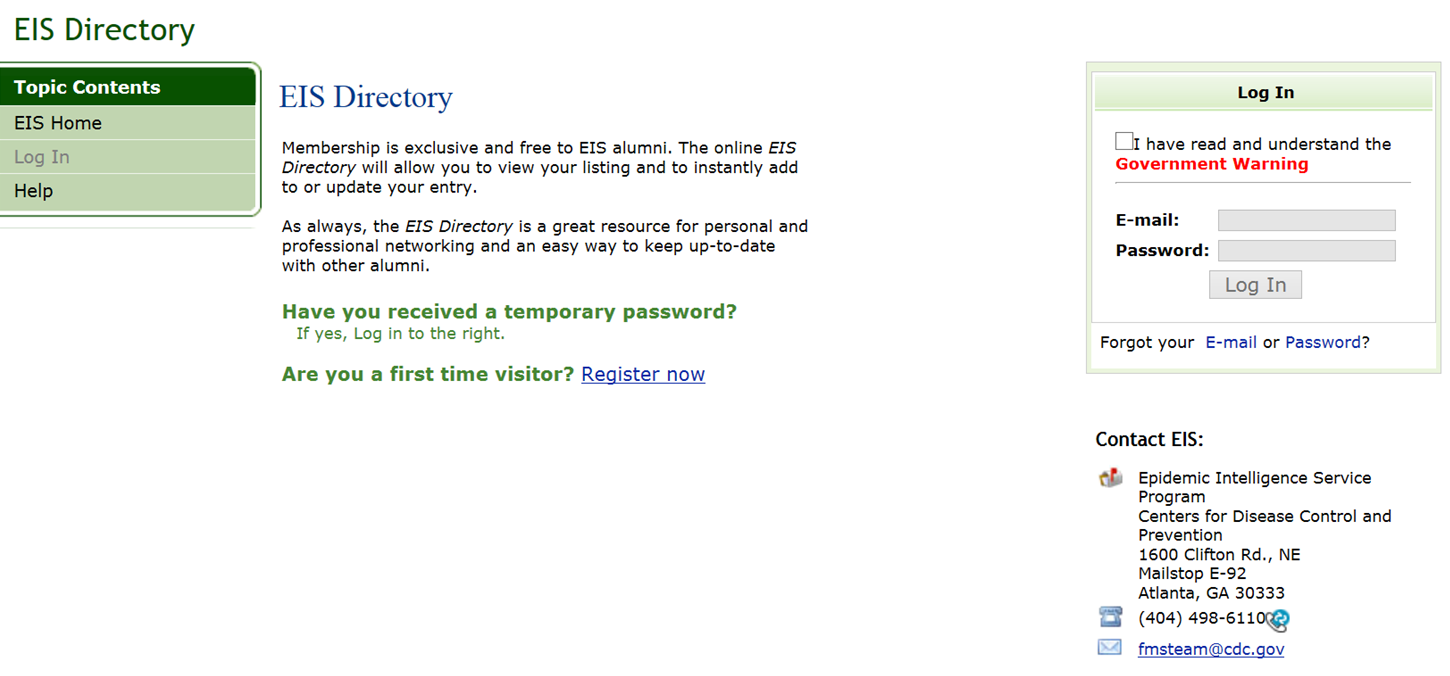 Table 2.1-a. Login Page Data ElementsRegistration Page (For New Users)Figure 2.2-a. Registration Page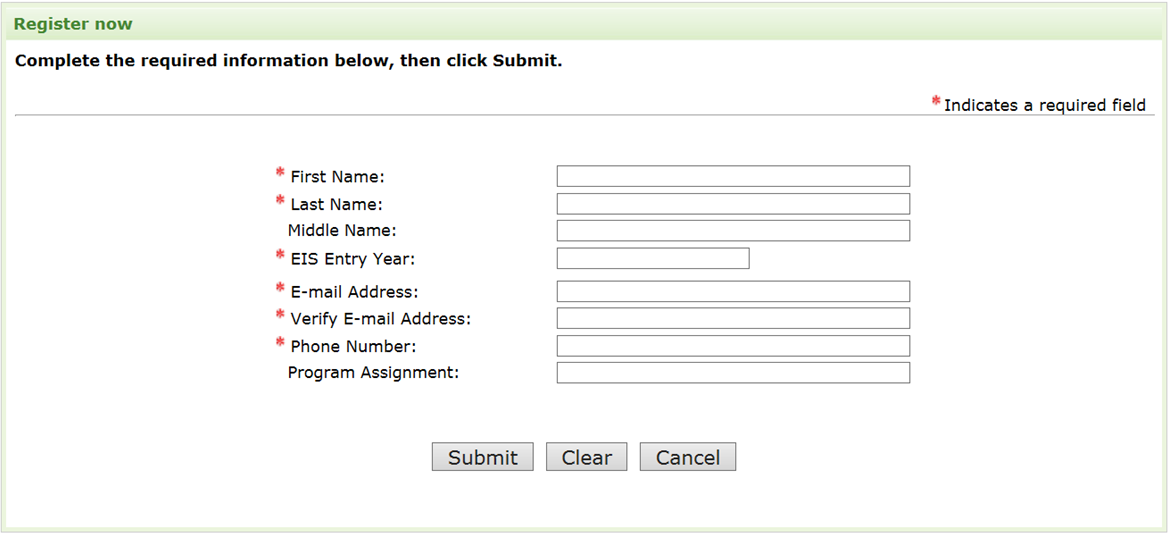 Figure 2.2-b. Registration Confirmed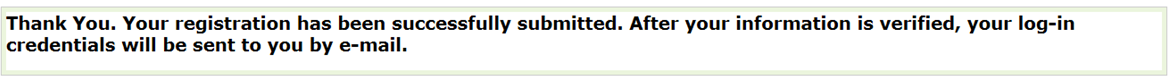 Table 2.2-a. Registration Page Data ElementsForgot Your E-mail? PageFigure 2.3-a. Forgot your Email? Contact Information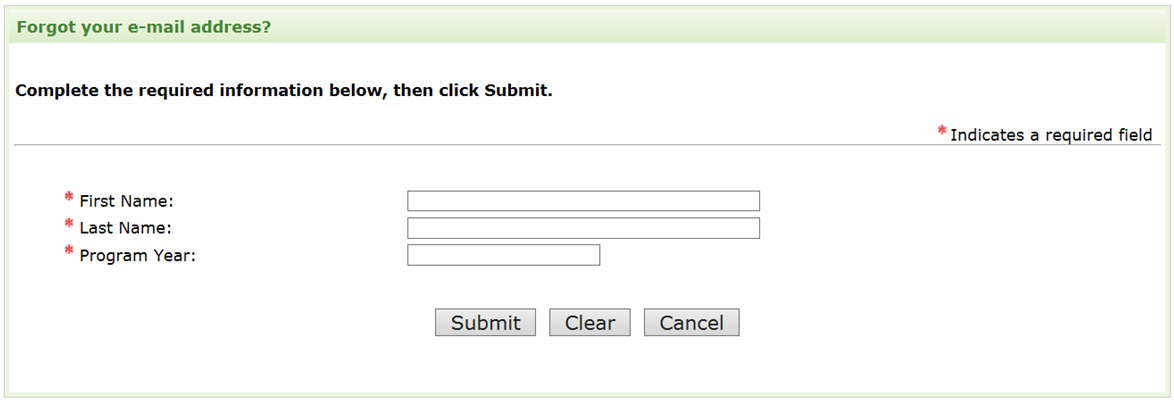 Figure 2.3-b. Forgot your Email? Secret Question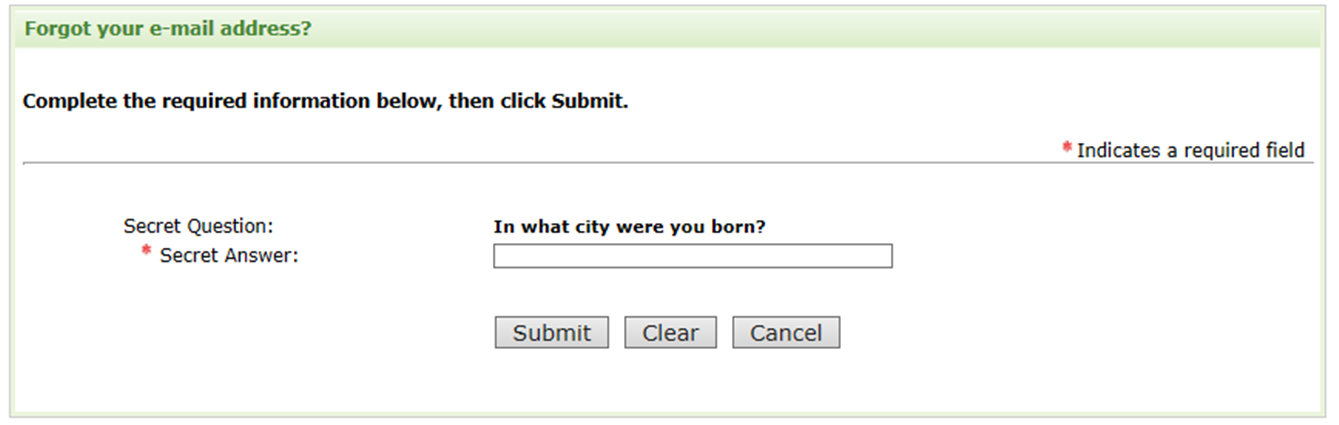 Figure 2.3-c. Forgot your Email? Email Display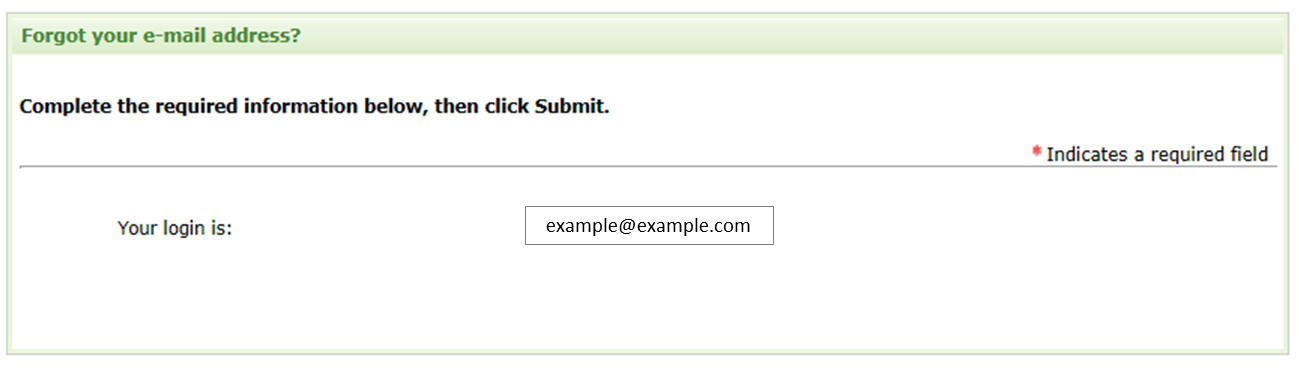 Table 2.3-a. Forgot your E-mail? Page Data ElementsForgot Your Password? PageFigure 2.4-a. Forgot your Password? Contact Information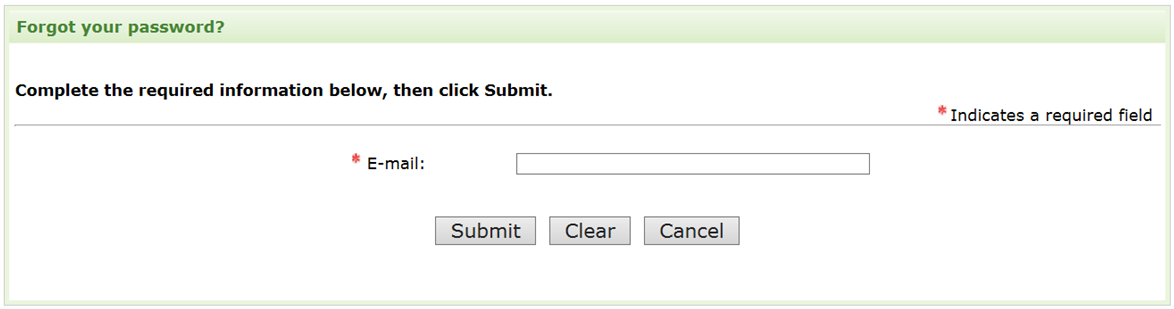 Figure 2.4-b.  Forgot your Password? Secret Question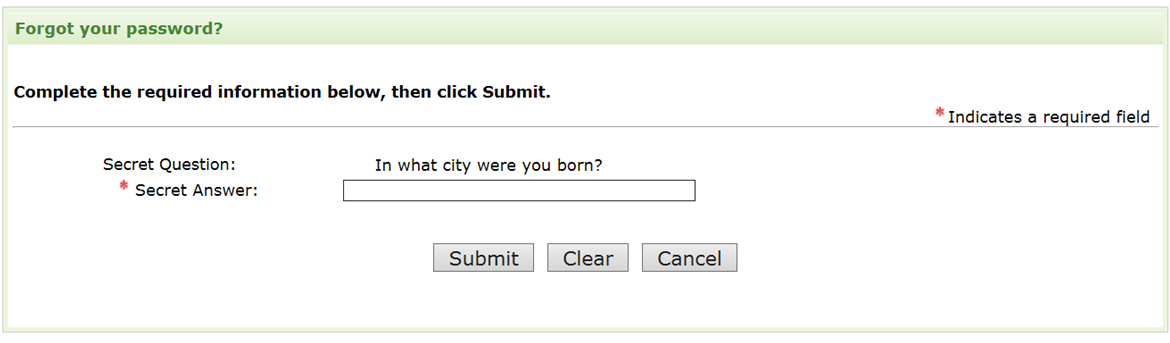 Figure 2.4-c. Forgot your Password? New Password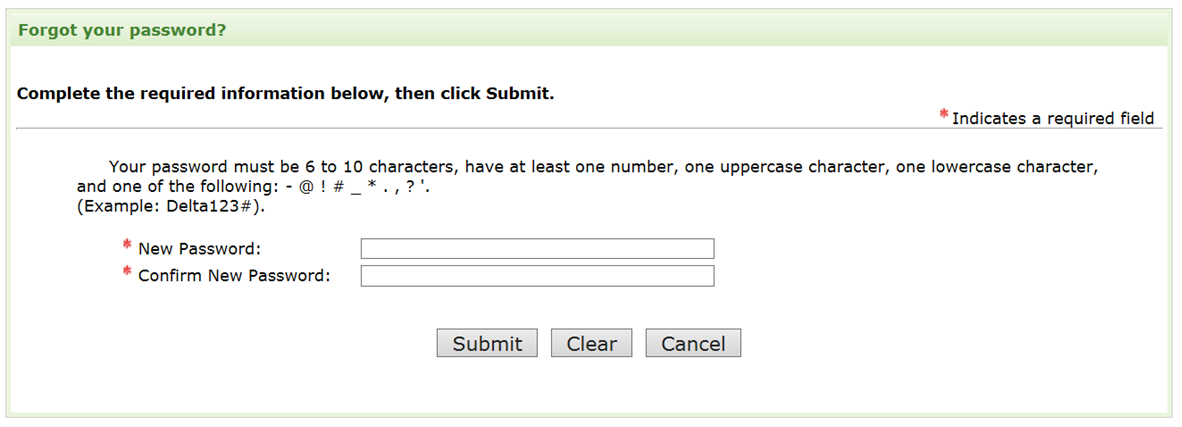 Figure 2.4-d. Forgot your Password? Password Changed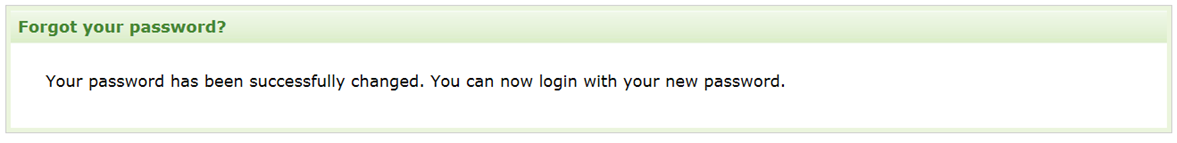 Table 2.4-a. Forgot your Password Page Data ElementsReset PasswordFigure 2.5-a. Reset Password 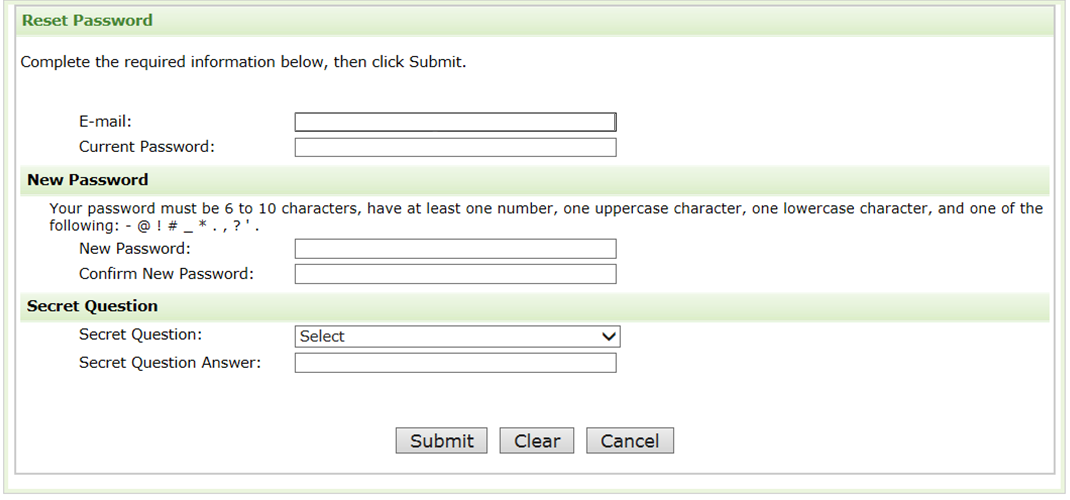 Table 2.5-a. Reset Password Data ElementsConsentElectronic Consent SectionFigure 3.1-a. Electronic Consent ExampleThank you for participating in the EIS Directory. As an EIS alumnus, you will be able to view and update your own profile in the online system. Information about you will be used by CDC to generate internal aggregate reports about alumni career paths and to produce standard downloadable reports including the EIS Directory and a listing of current EIS officers. Access to these reports is limited to EIS officers, alumni, and staff. Filling in any field in the online directory is optional. If you provide consent, all of the information you provide will be included in the standard downloadable reports that are only accessible to EIS officers, alumni, and EIS staff. These reports will not be accessible to the public. If you choose not to participate, only your name and EIS year will be included in the standard downloadable reports. You may choose to give your consent now and then change your choice at any time. By clicking yes to the consent of release of my profile to EIS officers, alumni, and staff through this electronic EIS directory, I hereby certify that I am the individual in this profile and that I understand that the knowing and willful request for or acquisition of a record pertaining to an individual under false pretenses is a criminal offense under the Privacy Act subject to a $5,000 fine. Figure 3.1-b. Electronic Consent Data ElementDirectory Home PageHome PageFigure 4.1-a. Home Page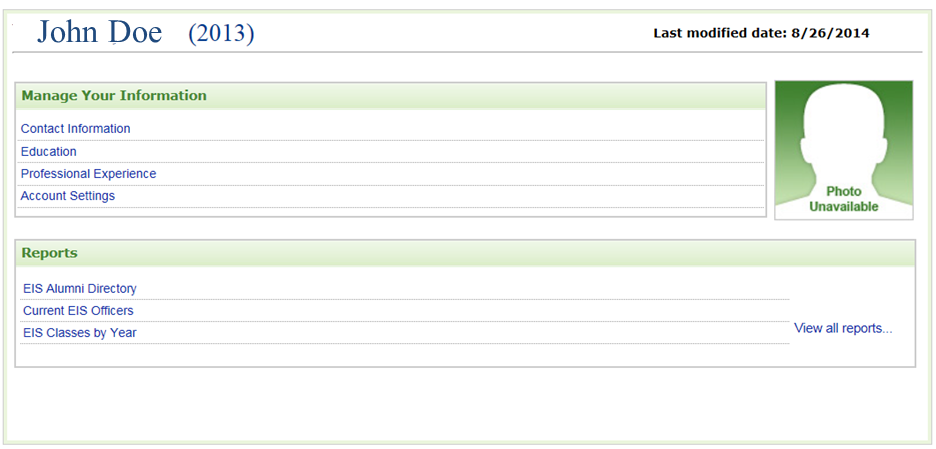 Contact Information PageContact Information SectionFigure 5.1-a. Contact Information 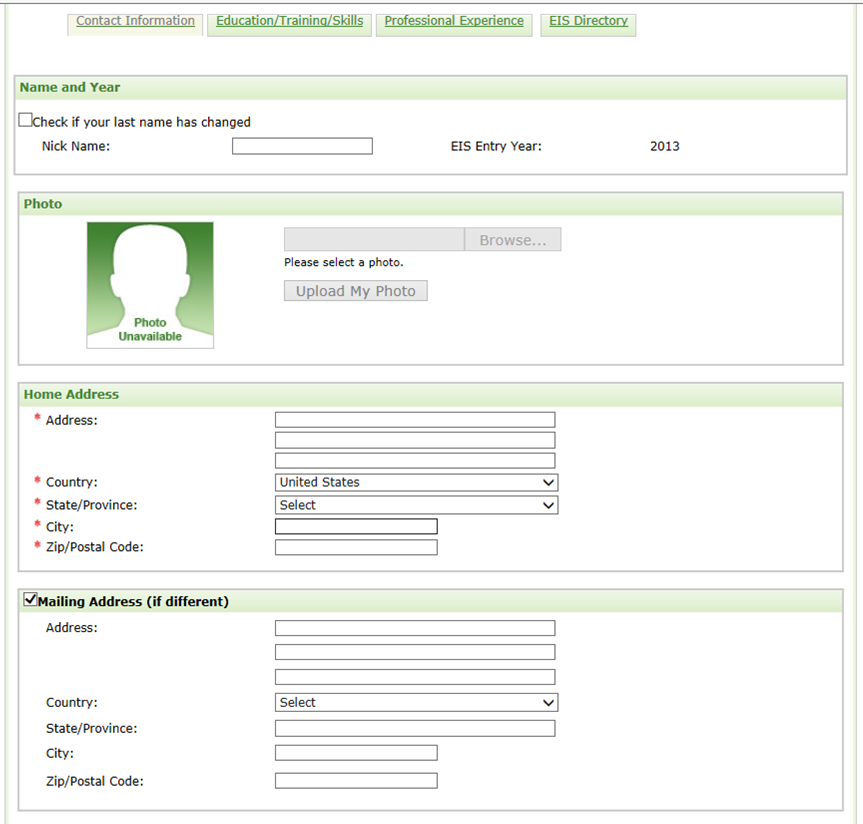 Table 5.1-a. Contact Information Section Data ElementsAdditional Information SectionFigure 5.2-a. Additional Information Section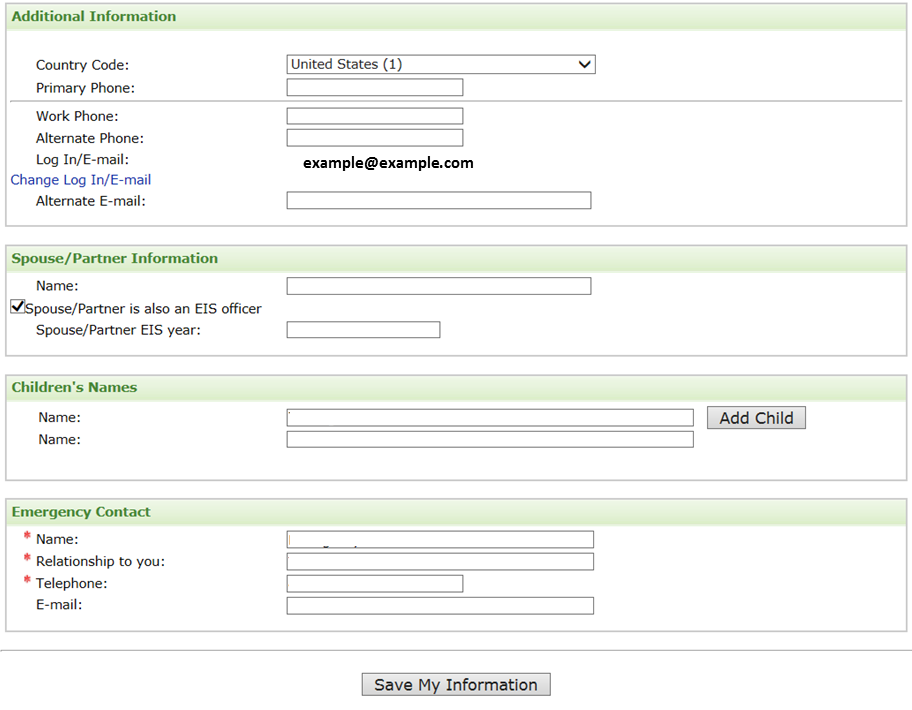 Figure 5.2-b. Additional Information Section Data ElementsEducation, Training, Skills PageEducation SectionFigure 6.1-a. Education Page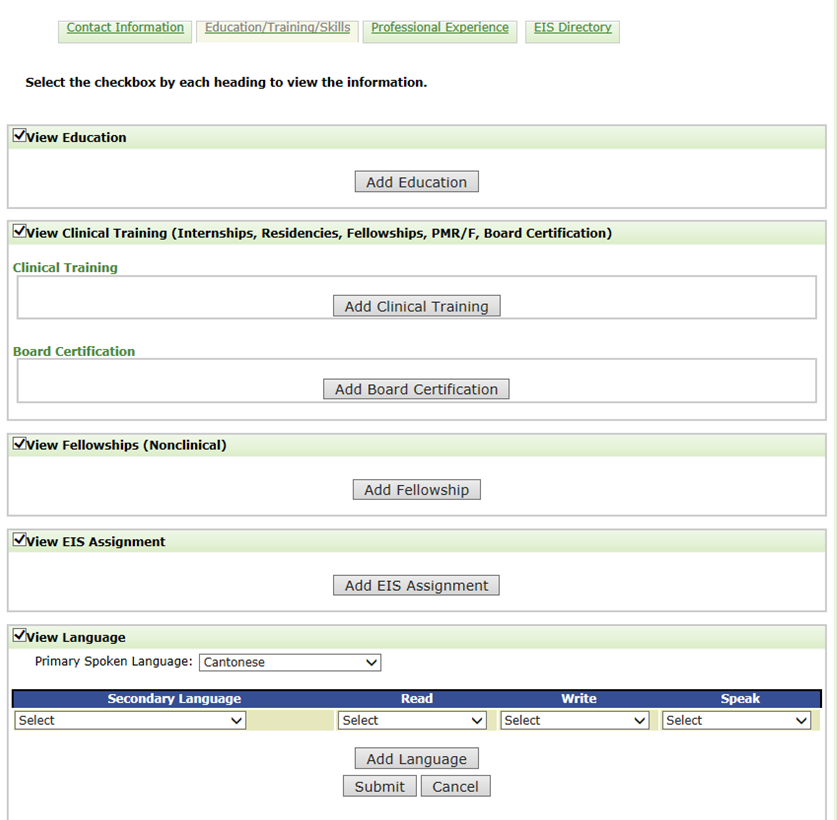 Figure 6.1-b. Education Section 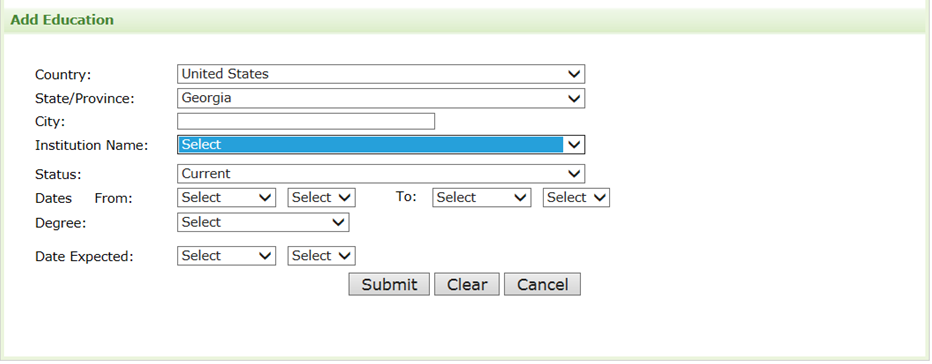 Figure 6.1-c. Major for Conferred Degrees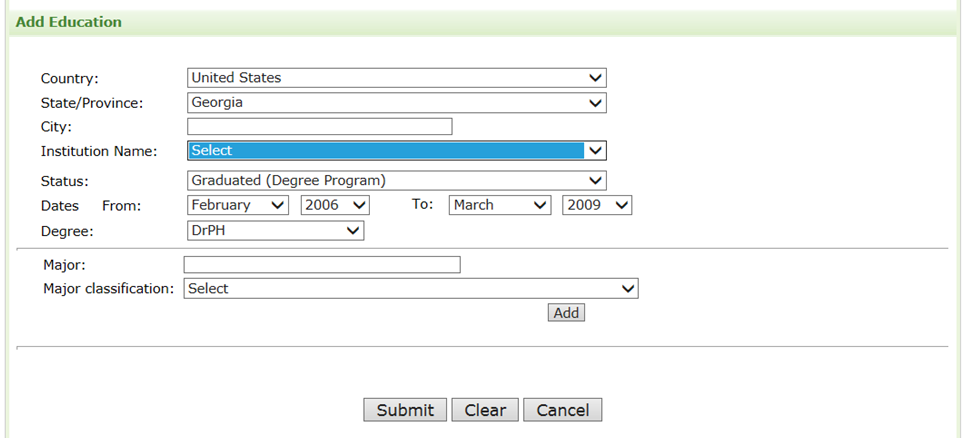 Table 6.1-a.  Education Section Data ElementsClinical Training SectionFigure 6.2-a. Clinical Training Section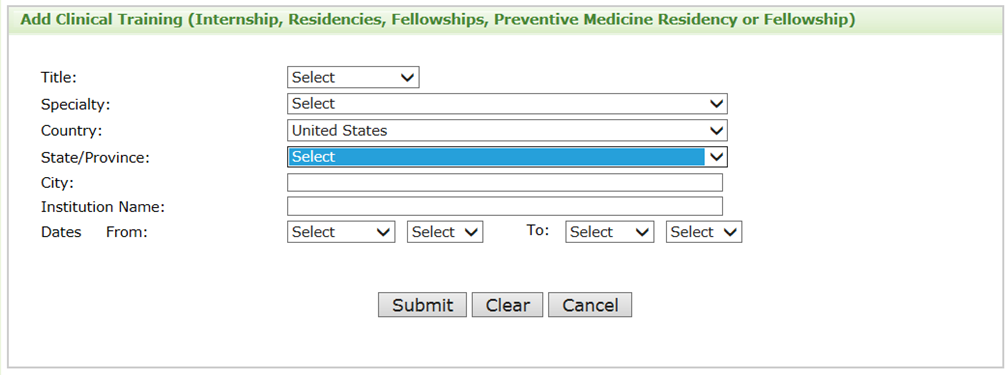 Table 6.2-a. Clinical Training Section Data ElementsU.S. Board Certification SectionFigure 6.3-a. U.S. Board Certification Section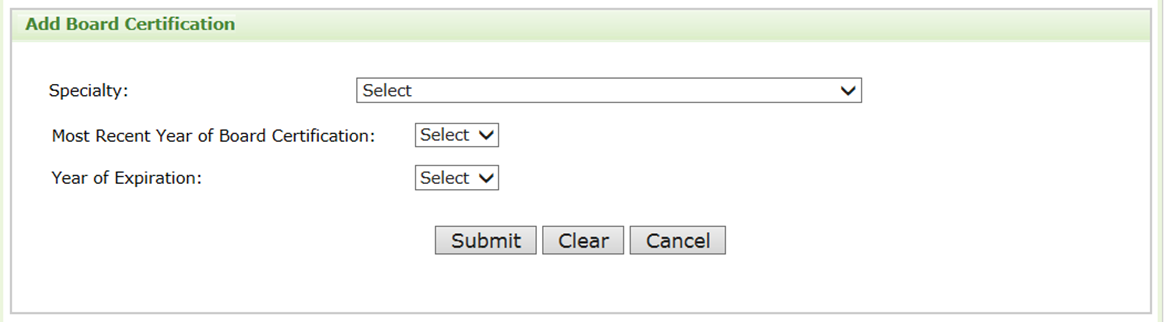 Table 6.3-a. U.S. Board Certification Section Data ElementsFellowshipFigure 6.4-a. Fellowship Section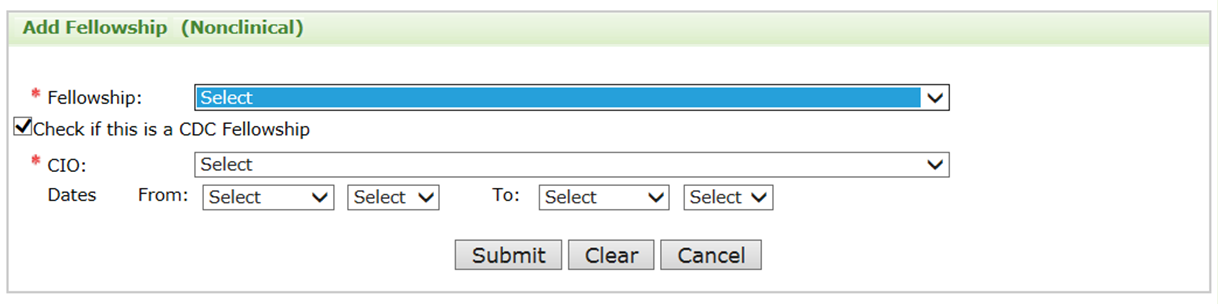 Table 6.4-a. Additional Training Section Data ElementsFellowship AssignmentFigure 6.5-a. Additional Training and Certifications Section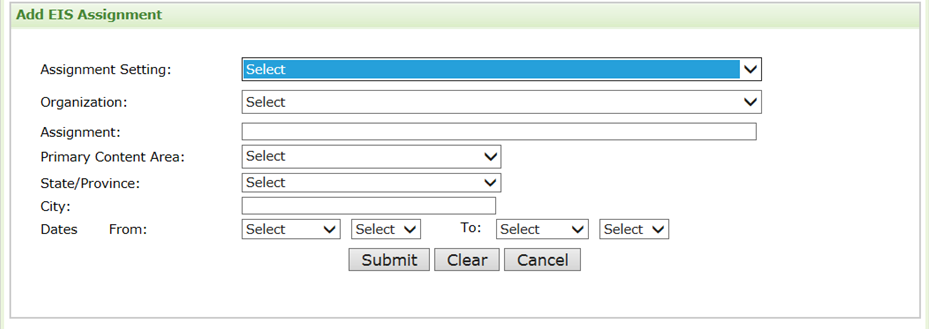 Table 6.5-a. Additional Training Section Data ElementsLanguageFigure 6.6-a. Language Section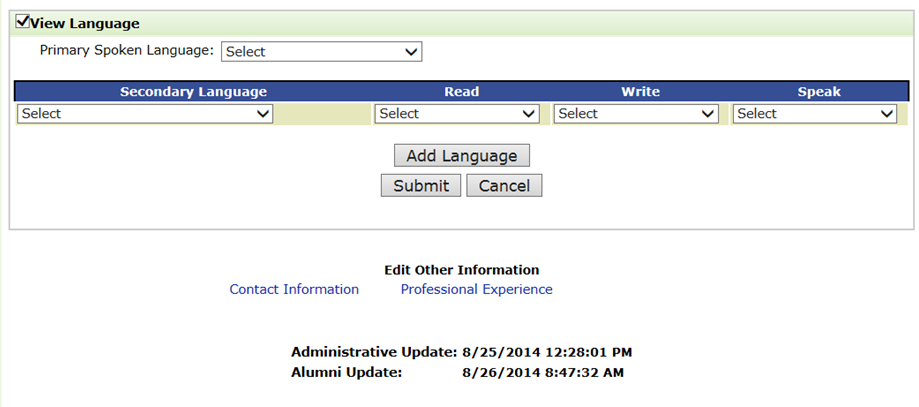 Table 6.6-a. Language Section Data ElementsProfessional Experience Professional Experience SectionFigure 7.1-a. Professional Experience Section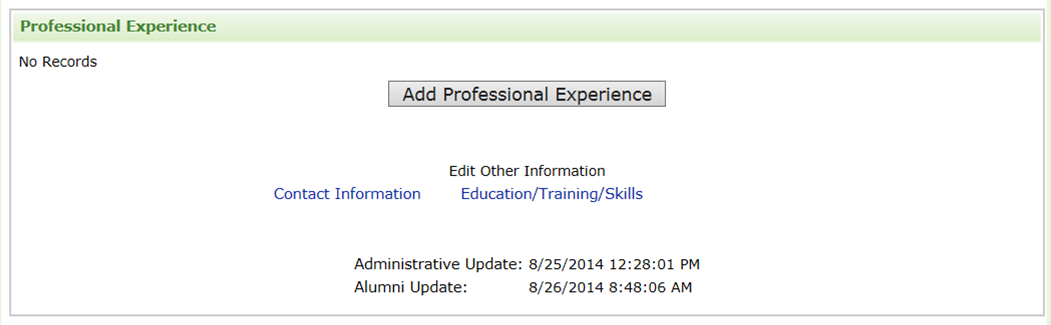 Table 7.1-a. Professional Experiences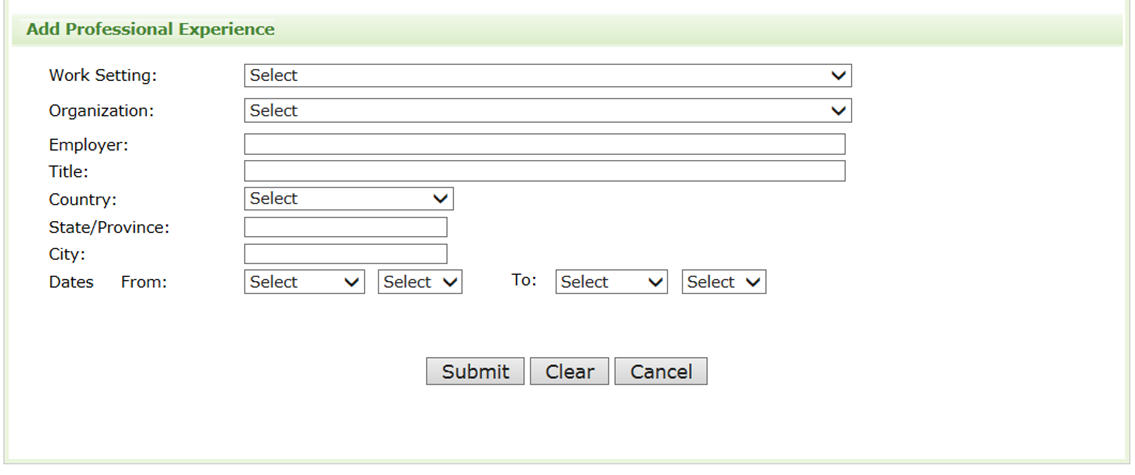 Table 7.1-b. Job Functions and Roles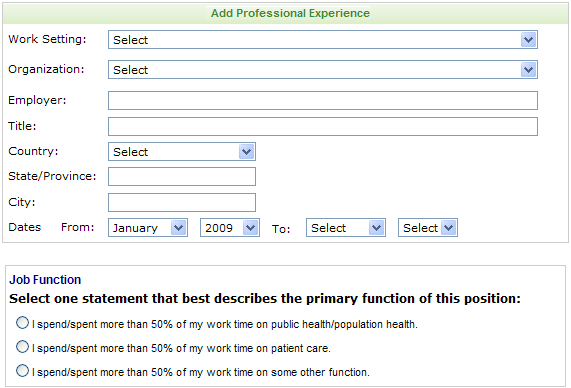 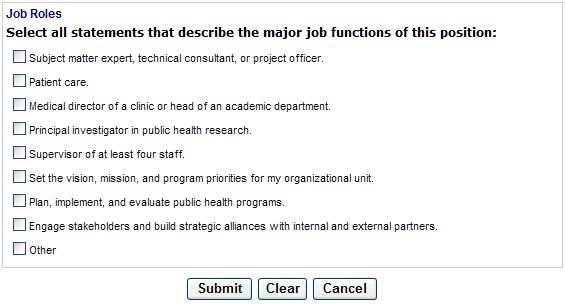 Table 7.1-c. Professional Experiences Section Data ElementsAccount SettingAccount SettingTable 8.1-a. account Setting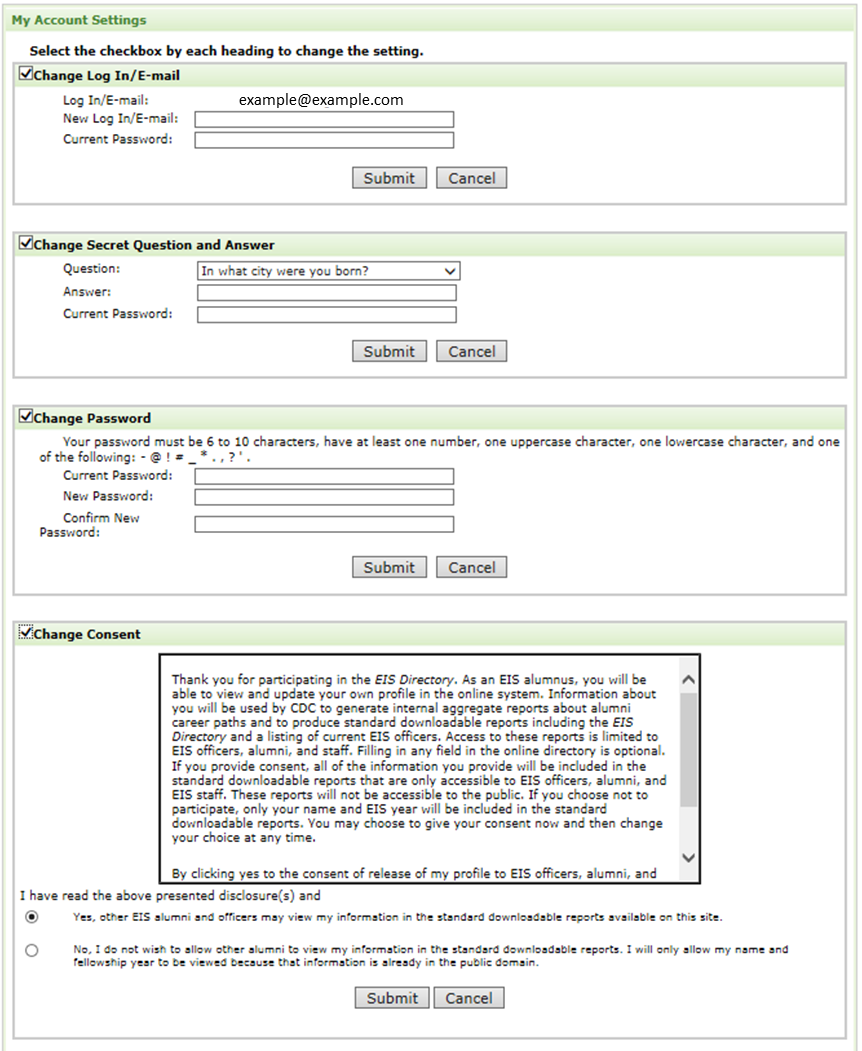 Figure 8.1-a. Account Settings Data ElementsDirectoryDirectory ReportsFigure 9.1-a. Directory Reports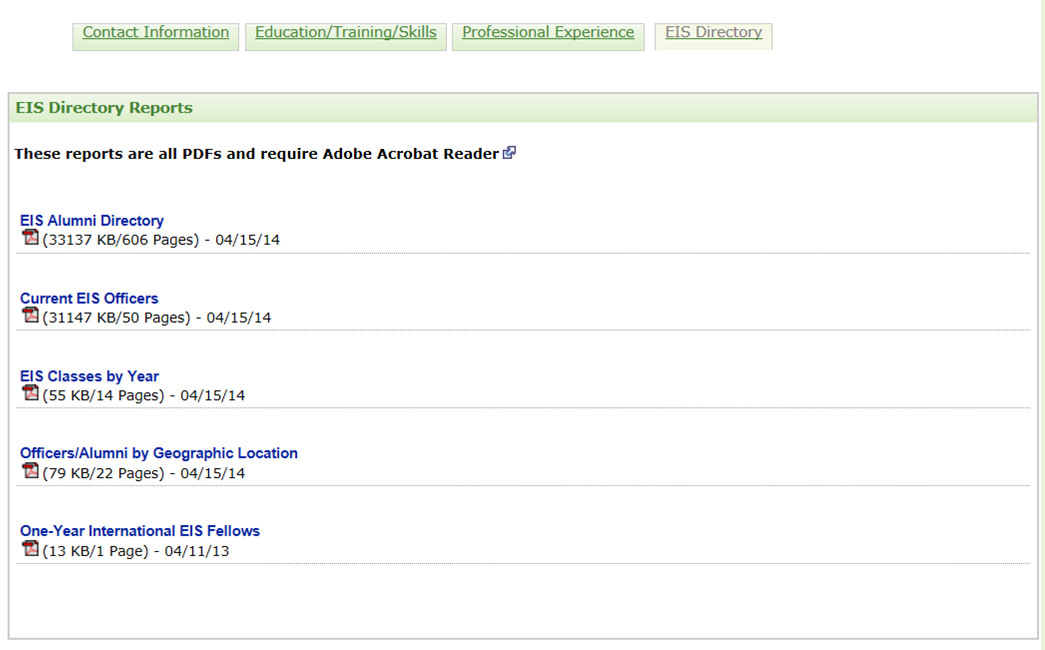 Current Fellows Report ExampleFigure 9.2-a. Current Fellows Report Example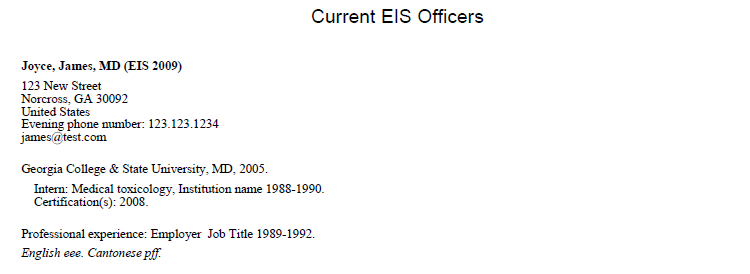 Fellowship Classes by YearFigure 9.3-a. Classes by Year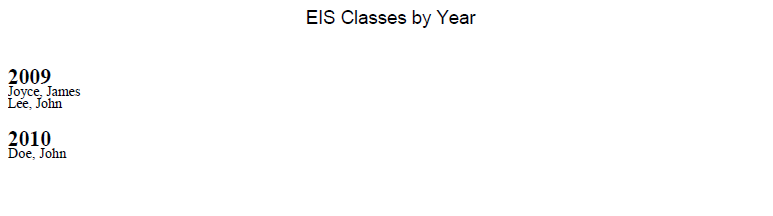 Current/Alumni by Geographic LocationsFigure 9.4-a. Current and Alumni by Geographic Locations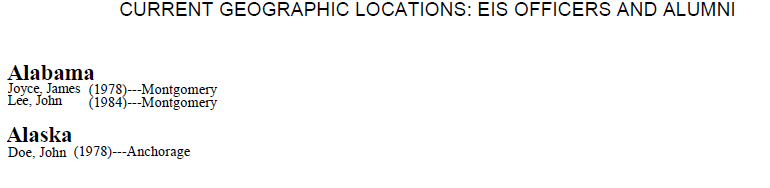 International FellowsFigure 9.5-a. International Fellows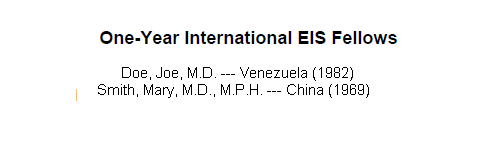 Appendix A – EIS Example E-mails Invitation to RegisterDear $strFname$  $strLname$:   The $strAddressText$ is now available to you. Once you log in to the site, please take a few minutes to carefully review, verify, and update all your $strProgramName$ information. We have migrated much of the historical directory data, but we believe some data were lost. Thank you in advance for taking the time to ensure we have accurate information for you. It is important for the EIS program to maintain a current alumni database so we may provide summary reports to stakeholders (including you) on the program's impact.     Your Login Information
    E-mail*: $strEmail$
    Temporary password: $pw$
    Visit the $strProgramName$ at: $strAddress$ *Use this e-mail address the first time you log in. You may change your e-mail address later. Best Wishes,
Patricia M. Simone, M.D.
Acting EIS Chief 
Centers for Disease Control and Prevention Please do not reply to this e-mail. This e-mail address is not monitored.CONFIDENTIALITY NOTICE: This electronic mail may contain information that is privileged, confidential, or otherwise protected from disclosure to anyone other than its intended recipients. Any dissemination or use of this electronic mail or its contents by persons other than the intended recipients is strictly prohibited. If you have received this communication in error, please delete the original message.Registration ConfirmationDear $strFname$  $strLname$:  Thank you for registering with the online $strAddressText$. We have confirmed your registration. Once you login to the site, please take a few minutes to verify and update all your $strProgramName$ information. It is important for the EIS to maintain a current alumni database so we may provide summary reports to stakeholders (including you) on the program's impact.     Your Login Information:
    E-mail*: $strEmail$
    Temporary password: $pw$
    $strProgramName$: $strAddress$ *Use this e-mail address the first time you log in. You may change your e-mail address later. Best Wishes,
Patricia M. Simone, M.D.
Acting EIS Chief 
Centers for Disease Control and Prevention Please do not reply to this e-mail. This e-mail address is not monitored.CONFIDENTIALITY NOTICE: This electronic mail may contain information that is privileged, confidential, or otherwise protected from disclosure to anyone other than its intended recipients. Any dissemination or use of this electronic mail or its contents by persons other than the intended recipients is strictly prohibited. If you have received this communication in error, please delete the original message.Appendix B – List Of ValuesFMS Alumni Directory 2014Epidemic Intelligence Service (EIS) Alumni Directory ExampleEpidemic Intelligence Service (EIS) Alumni Directory ExamplePrivacy Act and Public Burden InformationPrivacy Act InformationThe Privacy Act applies to this information collection.  Information collected will be kept private as noted in the System of Records Notice is 09-20-0112, Fellowship Program and Guest Researcher Records. Public Burden InformationForm Approved OMB No. 0920-0765 Exp. Date ##/##/####     Public reporting burden of this collection of information is an estimated average of 15 minutes per response, including the time for reviewing instructions, searching existing data sources, gathering and maintaining the data needed, and completing and reviewing the collection of information. An agency may not conduct or sponsor, and a person is not required to respond to a collection of information unless it displays a currently valid OMB control number. Send comments regarding this burden estimate or any other aspect of this collection of information, including suggestions for reducing this burden to CDC/ATSDR Reports Clearance Officer; 1600 Clifton Road NE, MS D-74, Atlanta, Georgia 30333; ATTN: PRA (0920-0765).  SectionEISPHIFHubertEpi-ElectPEFPMR/FPHAPLogin PageYes-Yes----Registration PageYes-Yes----Forgot Email PageYes-Yes----Forgot Password PageYes-Yes----Reset PasswordYes-Yes----ConsentYes-Yes----Home PageYes-Yes----Contact Information PageYes-Yes----Contact Information SectionYes-Yes----Additional Information SectionYes-Yes----Education PageYes-Yes----Education SectionYes-Yes----Clinical Training SectionYes-Yes----U.S. Board Certification SectionYes-Yes----Fellowship SectionYes-Yes----Fellowship Assignment SectionYes-Yes----Language SectionYes-Yes----Professional Experience PageYes-Yes----Account Setting PageYes-Yes----Directory PageYes-Yes----Current Fellows SectionYes-Yes----Fellowship Classes by Year SectionYes-Yes----Current/Alumni by Geographic Location SectionYes-Yes----International Fellows SectionYes-Yes----Privacy Act and Public Burden InformationPrivacy Act InformationThe Privacy Act applies to this information collection.  Information collected will be kept private as noted in the System of Records Notice is 09-20-0112, Fellowship Program and Guest Researcher Records. Public Burden InformationForm Approved OMB No. 0920-0765 Exp. Date ##/##/####     Public reporting burden of this collection of information is an estimated average of 15 minutes per response, including the time for reviewing instructions, searching existing data sources, gathering and maintaining the data needed, and completing and reviewing the collection of information. An agency may not conduct or sponsor, and a person is not required to respond to a collection of information unless it displays a currently valid OMB control number. Send comments regarding this burden estimate or any other aspect of this collection of information, including suggestions for reducing this burden to CDC/ATSDR Reports Clearance Officer; 1600 Clifton Road NE, MS D-74, Atlanta, Georgia 30333; ATTN: PRA (0920-0765).  Data ElementsData ValuesEISPHIFHubertEpi-ElectPEFPMR/FPHAPE-MailAlphanumericYes-Yes----PasswordAlphanumericYes-Yes----Data ElementsData ValuesEISPHIFHubertEpi-ElectPEFPMR/FPHAPFirst Name	TextYes-Yes----Middle NameTextOpt-Yes----Last NameTextYes-Yes----Program Entry Year Numeric – YYYYYes-Yes----E-mail AddressAlphanumericYes-Yes----Verify E-mail AddressAlphanumericYes-Yes----Phone NumberNumericYes-Yes----Program AssignmentTextOpt-Yes----Data ElementsData ValuesEISPHIFHubertEpi-ElectPEFPMR/FPHAPFirst NameTextYes-Yes----Last NameTextYes-Yes----Program Entry Year Numeric – YYYYYes-Yes----Secret QuestionSelected Secret Question Yes-Yes----Secret AnswerAlphanumericYes-Yes----Data ElementsData ValuesEISPHIFHubertEpi-ElectPEFPMR/FPHAPE-mail AlphanumericYes-Yes----Secret QuestionSelected Secret Question Yes-Yes----Secret AnswerAlphanumericYes-Yes----New PasswordAlphanumericYes-Yes----Verify New PasswordAlphanumericYes-Yes----Data ElementsData ValuesEISPHIFHubertEpi-ElectPEFPMR/FPHAPE-mail AlphanumericYes-Yes----Current PasswordAlphanumericYes-Yes----New PasswordAlphanumericYes-Yes----Verify New PasswordAlphanumericYes-Yes----Secret QuestionSecret QuestionsYes-Yes----Secret AnswerAlphanumericYes-Yes----Data ElementsData ValuesEISPHIFHubertEpi-ElectPEFPMR/FPHAPConsentYes/No ChoicesYes-Yes----Data ElementsData ValuesEISPHIFHubertEpi-ElectPEFPMR/FPHAPName changeCheckboxOpt-Opt----Current Last NameTextOpt-Opt----Nick NameTextOpt-Opt----Program YearAlready PopulatedOpt-Opt----PhotographFile UploadOpt-Opt----Home Address Line 1TextOpt-Opt----Home Address Line 2TextOpt-Opt----Home Address Line 3TextOpt-Opt----Home CountryCountriesOpt-Opt----Home State/ProvinceStatesOpt-Opt----Home CityTextOpt-Opt----Home Zip/Postal CodeNumericOpt-Opt----Mailing Address CheckboxOpt-Opt----Mailing Address Line 1TextOpt-Opt----Mailing Address Line 2TextOpt-Opt----Mailing Address Line 3TextOpt-Opt----Mailing CountryCountriesOpt-Opt----Mailing State/ProvinceStatesOpt-Opt----Mailing CityTextOpt-Opt----Mailing Zip/Postal CodeNumericOpt-Opt----Data ElementsData ValuesEISPHIFHubertEpi-ElectPEFPMR/FPHAPDaytime PhoneNumericOpt-Opt----Evening PhoneNumericOpt-Opt----E-mail AddressAlready PopulatedOpt-Opt----Alternate E-mailAlphanumericOpt-Opt----Spouse/Partner NameTextOpt------Spouse/Partner AlumniCheckboxOpt------Spouse/Partner YearNumericOpt------Children’s NameTextOpt------Emergency Contact (EC) Name TextYes-Yes----RelationshipTextYes-Yes----EC TelephoneNumericYes-Yes----E-mailAlphanumericOpt-Opt----Data ElementsData ValuesEISPHIFHubertEpi-ElectPEFPMR/FPHAPCountryCountriesOpt-Opt----StateStatesOpt-Opt----CityTextOpt-Opt----NameCollege NamesOpt-Opt----StatusDegree StatusesOpt-Opt----Attended From DateOpt-Opt----Attended To DateOpt-Opt----DegreeDegreesOpt-Opt----Degree MonthMonthsOpt-Opt----Degree YearYearsOpt-Opt----MajorTextOpt-Opt----Major ClassificationMajor ClassificationsOpt-Opt----Data ElementsData ValuesEISPHIFHubertEpi-ElectPEFPMR/FPHAPClinical TitleClinical TitlesOpt-Opt----Medical SpecialtySpecialtiesOpt-Opt----CountryCountriesOpt-Opt----State/ProvinceTextOpt-Opt----CityTextOpt-Opt----Institution NameTextOpt-Opt----Date FromDateOpt-Opt----Date ToDateOpt-Opt----Data ElementsData ValuesEISPHIFHubertEpi-ElectPEFPMR/FPHAPSpecialtySpecialtiesOpt-Opt----Certification YearYearsOpt-Opt----Expiration YearYearsOpt-Opt----Data ElementsData ValuesEISPHIFHubertEpi-ElectPEFPMR/FPHAPTraining Program NameTraining ProgramsOpt-Opt----CDC FellowshipCheckboxOpt-Opt----CIOCIOsOpt-Opt----Date FromDateOpt-Opt----Date ToDateOpt-Opt----Data ElementsData ValuesEISPHIFHubertEpi-ElectPEFPMR/FPHAPAssignment SettingWork SettingsOpt-Opt----OrganizationOrganizationsOpt-Opt----AssignmentTextOpt-Opt----Primary Content AreaContent AreasOpt-Opt----State/ProvinceStatesOpt-Opt----CityTextOpt-Opt----CountryCountries--Opt----Date FromDateOpt-Opt----Date ToDateOpt-Opt----Data ElementsData ValuesEISPHIFHubertEpi-ElectPEFPMR/FPHAPLanguage SkillsYes/No ChoicesOpt-Opt----Primary Spoken LanguageLanguagesOpt-Opt----Secondary LanguagesLanguagesOpt-Opt----Language - ReadProficienciesOpt-Opt----Language - WriteProficienciesOpt-Opt----Language - SpeakProficienciesOpt-Opt----Section CompleteYes/No ChoicesOpt-Opt----Data ElementsData ValuesEISPHIFHubertEpi-ElectPEFPMR/FPHAPWork SettingWork SettingsOpt-Opt----OrganizationOrganizationsOpt-Opt----EmployerTextOpt-Opt----TitleTextOpt-Opt----CountryCountriesOpt-Opt----State/ProvinceTextOpt-Opt----CityTextOpt-Opt----Date FromDateOpt-Opt----Date ToDateOpt-Opt----Job FunctionJob FunctionsOpt-Opt----Job RoleJob RolesOpt-Opt----Data ElementsData ValuesEISPHIFHubertEpi-ElectPEFPMR/FPHAPChange EmailCheckboxOpt-Opt----Login E-mailAlready PopulatedOpt-Opt----New Login E-mailAlphanumericOpt-Opt----Current PasswordAlphanumericOpt-Opt----Change Secret QuestionCheckboxOpt-Opt----Secret QuestionSecret QuestionsOpt-Opt----Current PasswordAlphanumericOpt-Opt----Change PasswordCheckboxOpt-Opt----New PasswordAlphanumericOpt-Opt----Verify PasswordAlphanumericOpt-Opt----Change ConsentCheckboxOpt-Opt----ConsentYes/No ChoiceOpt-Opt---- Secret QuestionsIn what city were you born?In what city was your mother born?In what city was your father born?What was the name of your first pet?What was your high school mascot?What is your favorite color?Degree StatusesCurrentGraduated (Degree Program)Completed (Non-Degree Program)IncompleteClinical TitlesInternFellowResidentChief ResidentLicense StatusesReceivedExpectedBoard StatusesCertifiedEligibleLanguage ProficienciesPoorFairGoodExcellentWork SettingsGovernment (including as contractor)Nongovernmental, community, or other organizationAcademiaOther clinical settingIndustryDegree StatuesCurrentGraduated (Degree Program)Completed (Non-Degree Program)IncompleteCountriesCountriesCountriesCountriesCountriesAfghanistanAlbaniaAlgeriaAndorraAngolaAnguilla (U.K.)Antigua and BarbudaArgentinaArmeniaArubaAustraliaAustriaAzerbaijanAzoresBahamas, TheBahrainBangladeshBarbadosBelarusBelgiumBelizeBeninBermuda (U.K.)BhutanBoliviaBosnia and HerzegovinaBotswanaBrazilBritish Indian Ocean Territory (U.K.)British Virgin IslandsBruneiBulgariaBurkina FasoBurma (Myanmar)BurundiCambodiaCameroonCanadaCanary Islands (Spain)Cape VerdeCayman Islands (U.K.)Central African RepublicChadChileChinaChristmas Island (Australia)Cocos (Keeling) Islands (Australia)ColombiaComorosCongo, Democratic Republic of theCongo, Republic of theCook Islands (New Zealand)Costa RicaCôte d'IvoireCroatiaCubaCyprusCzech RepublicDenmarkDjiboutiDominicaDominican RepublicEaster Island (Chile)EcuadorEgyptEl SalvadorEquatorial GuineaEritreaEstoniaEthiopiaFalkland Islands (Malvinas)Falkland Islands (U.K.)Faroe Islands (Denmark)FijiFinlandFranceFrench Guiana (France)French Polynesia (France)GabonGambia, TheGeorgiaGermanyGhanaGibraltar (U.K.)GreeceGreenland (Denmark)GrenadaGuadeloupeGuatemalaGuineaGuinea-BissauGuyanaHaitiHondurasHong Kong SAR (China)HungaryIcelandIndiaIndonesiaIranIraqIrelandIsraelItalyJamaicaJapanJordanKazakhstanKenyaKiribatiKorea, NorthKorea, SouthKosovoKuwaitKyrgyzstanLaosLatviaLebanonLesothoLiberiaLibyaLiechtensteinLithuaniaLuxembourgMacau SAR (China)MacedoniaMadagascarMadeira Islands (Portugal)MalawiMalaysiaMaldivesMaliMaltaMarshall IslandsMartinique (France)MauritaniaMauritiusMayotte (France)MexicoMoldovaMonacoMongoliaMontenegroMontserrat (U.K.)MoroccoMozambiqueNamibiaNauruNepalNetherlands AntillesNetherlands, TheNew Caledonia (France)New ZealandNicaraguaNigerNigeriaNiue (New Zealand)Northfolk Island (Australia)Northern Mariana Islands (U.S.)NorwayOmanOtherPakistanPalauPanamaPapua New GuineaParaguayPeruPhilippinesPitcairn Islands (U.K.)PolandPortugalQatarRéunion (France)RomaniaRussiaRwandaSaint Helena (U.K.)Saint Kitts and NevisSaint LuciaSaint Pierre and Miquelon (France)Saint Vincent and the GrenadinesSamoaSan MarinoSão Tomé and PríncipeSaudi ArabiaSenegalSerbiaSeychellesSierra LeoneSingaporeSlovakiaSloveniaSolomon IslandsSomaliaSouth AfricaSpainSri LankaSudanSurinameSwazilandSwedenSwitzerlandSyriaTaiwanTajikistanTanzaniaThailandTimor-Leste (East Timor)TogoTokelau (New Zealand)TongaTrinidad and TobagoTunisiaTurkeyTurkmenistanTurks and Caicos Islands (U.K.)TuvaluUgandaUkraineUnited Arab EmiratesUnited KingdomUnited StatesUruguayUzbekistanVanuatuVenezuelaVietnamWestern SaharaYemenZambiaZimbabweStatesStatesStatesStatesAlabamaAlaskaArizonaArkansasCaliforniaColoradoConnecticutDelawareWashington, DCFloridaGeorgiaHawaiiIdahoIllinoisIndianaIowaKansasKentuckyLouisianaMaineMarylandMassachusettsMichiganMinnesotaMississippiMissouriMontanaNebraskaNevadaNew HampshireNew JerseyNew MexicoNew YorkNorth CarolinaNorth DakotaOhioOklahomaOregonPennsylvaniaRhode IslandSouth CarolinaSouth DakotaTennesseeTexasUtahVermontVirginiaWashingtonWest VirginiaWisconsinWyoming Puerto RicoGuamAmerican SamoaU.S. Virgin IslandsAlbertaBritish ColumbiaManitobaNew BrunswickNewfoundland and LabradorNova ScotiaNunavutN.W.T.OntarioQuebecSaskatchewanYukonAustralian Capital TerritoryNew South WalesNorthern TerritoryQueenslandSouth AustraliaTasmaniaVictoriaWestern AustraliaAndra PradeshArunachal PradeshAssamBiharChhattisgarhGoaGujaratHaryanaHimachal PradeshJammu and KashmirJharkhandKarnatakaKeralaMadya PradeshMaharashtraManipurMeghalayaMizoramNagalandOrissaPunjabRajasthanSikkimTamil NaduTripuraUttaranchal Uttar PradeshWest BengalAndaman and Nicobar IslandsChandigarhDadar and Nagar HaveliDaman and DiuDelhiLakshadeepPondicherryLanguagesLanguagesLanguagesLanguagesLanguagesLanguagesLanguagesLanguagesLanguagesAfrikaansAlbanianAmharicArabic (Egyptian)AramaicArmenianAssameseAymaraAzerbaijaniBasqueBelarusianBengaliBislamaBosnianBulgarianBurmeseCatalanCebuanoCherokeeMandarinCroatianCzechDanishDutchEgyptianAfrikaansAlbanianAmharicArabic (Egyptian)AramaicArmenianAssameseAymaraAzerbaijaniBasqueBelarusianBengaliBislamaBosnianBulgarianBurmeseCatalanCebuanoCherokeeMandarinCroatianCzechDanishDutchEgyptianEnglish Estonian FinnishFrenchGeorgianGermanGreekGuaraniGujaratiCreole (Haitian)HausaHawaiianHebrewHindiHungarianIcelandicIrishItalianJapaneseJavaneseKannadaKazakhKhmerKoreanLaoLatvianEnglish Estonian FinnishFrenchGeorgianGermanGreekGuaraniGujaratiCreole (Haitian)HausaHawaiianHebrewHindiHungarianIcelandicIrishItalianJapaneseJavaneseKannadaKazakhKhmerKoreanLaoLatvianLithuanianMacedonian Malagasy MalayalamMarathiMongolianNahuatlNavajoNepaliNorwegianOriyaOromoFarsiPolishPortuguesePunjabiPashtoRomanianRomanyRussianSanskritSerbianSlovakSlovenianSomaliSpanishLithuanianMacedonian Malagasy MalayalamMarathiMongolianNahuatlNavajoNepaliNorwegianOriyaOromoFarsiPolishPortuguesePunjabiPashtoRomanianRomanyRussianSanskritSerbianSlovakSlovenianSomaliSpanishSwahiliSwedish TagalogTajikTamil TeluguThaiTibetanTok PisinTurkishTurkmenUkrainianUrduUzbekVietnameseWelshXhosaYiddishYorubaZapotecZuluArabic (Levantine)Arabic (Modern Standard)Arabic (Moroccan)SwahiliSwedish TagalogTajikTamil TeluguThaiTibetanTok PisinTurkishTurkmenUkrainianUrduUzbekVietnameseWelshXhosaYiddishYorubaZapotecZuluArabic (Levantine)Arabic (Modern Standard)Arabic (Moroccan)Indonesian (Not Specified)Bahasa MelayuBalochi BerberCantoneseDariIlokanoInuitKurdiKyrgyzLakotaOjibwaQuechuaQuicheUyghurYucatec MayaArabic (Not Specified)Chinese (Not Specified)Creole (Not Specified)MalayDegreesDegreesDegreesDegreesDegreesDegreesDegreesDegreesDegreesAAAASABADADNAMASASNBABACBBABCEBDSBEngBFABHBBIEBMBMBSBMedBNScBNursBPharmBSBS/BABScBSChEBScNBSEBSEEBSFSBSJBSMEBSPHBSNBVSBVScDCHDDSDHADHSDHScDMDDNScDODPADPEDPHDPhilDPMBScBSChEBScNBSEBSEEBSFSBSJBSMEBSPHBSNBVSBVScDCHDDSDHADHSDHScDMDDNScDODPADPEDPHDPhilDPMDPTDrPHDrSDrScDScDScDDScHDScVMDVMEdDJDLLBLLDMAMASMATMBMBAMBBChMBBSMBChBMCPSMDMDCMMDivDPTDrPHDrSDrScDScDScDDScHDScVMDVMEdDJDLLBLLDMAMASMATMBMBAMBBChMBBSMBChBMCPSMDMDCMMDivMEdMFAMHAMHSMHScMHSEMMSMNMNSMOHMOTMPAMPASMPHMPharmMPhilMPHTMMPPMPVMMRPMSMSVPHMScMScPHMSDMEdMFAMHAMHSMHScMHSEMMSMNMNSMOHMOTMPAMPASMPHMPharmMPhilMPHTMMPPMPVMMRPMSMSVPHMScMScPHMSDMSHSAMSMMSNMSPHMSPMMSWMTM&HMUSMVScODPAPharmDPhBPhDPNPPsyDRNSBScBScDScMSMSMHygVMDMSHSAMSMMSNMSPHMSPMMSWMTM&HMUSMVScODPAPharmDPhBPhDPNPPsyDRNSBScBScDScMSMSMHygVMDMajor ClassificationsMajor ClassificationsBiological, biomedical, or animal sciencesBusiness ManagementCommunity health, public healthDecision or quantitative sciencesEconomics (agricultural, applied, health)Engineering, industrial engineering, operations researchEnvironmental, occupational sciencesEpidemiologyGlobal, international healthHealth educationInformatics (public health, clinical, nursing)Health services administration, health policy analysisHealth services research, quantitative policy analysisInformation technology, information science, computer scienceLiberal arts, general studies, humanities, language, literatureMaternal and child healthMathematical sciences, statistics, biostatisticsPhysical or chemical sciencesPolitical science, lawPublic administration, policy analysisSocial/behavior science (anthropology, social work, psychology)OtherContent AreasContent AreasBirth DefectsChronic DiseaseEnvironmental HealthInfectious DiseaseInjuryOccupational HealthMaternal/Child HealthGlobal HealthHealth StatisticsEmergency PreparednessGeneral/ConsultingGeneral – public health practiceOtherMedical SpecialtiesMedical SpecialtiesMedical SpecialtiesMedical SpecialtiesAerospace medicineMedical toxicologyUndersea and hyperbaric medicineAllergy and immunologyClinical and laboratory immunologyAnesthesiologyAdult Cardiothoracic AnesthesiologyCritical care medicinePain medicinePediatric anesthesiologyColon and rectal surgeryDermatologyDermatopathologyProcedural dermatologyEmergency medicineMedical toxicologyPediatric emergency medicineSports medicineUndersea and hyperbaric medicineFamily medicineGeriatric medicineSports medicineInternal medicineCardiovascular diseaseClinical cardiac electrophysiologyCritical care medicineEndocrinology, diabetes, and metabolismGastroenterologyGeriatric medicineHematologyHematology and oncologyInfectious disease	Interventional cardiologyNephrology	Oncology	Pulmonary diseasePulmonary disease and critical care medicine Rheumatology Sports medicine	Transplant hepatologyMedical genetics	Molecular genetic pathology	Neurological surgeryEndovascular surgical neuroradiology	Neurology	Child neurology	Clinical neurophysiologyNeuromuscular medicineNeurodevelopmental disabilities	Pain medicine	Vascular neurology	Nuclear medicine	Obstetrics and gynecologyOccupational medicineMedical toxicology	Undersea and hyperbaric medicineOphthalmology	Orthopaedic surgeryAdult reconstructive orthopaedicsFoot and ankle orthopaedicsHand surgeryMusculoskeletal oncologyOrthopaedic sports medicineOrthopaedic surgery of the spineOrthopaedic traumaPediatric orthopaedicsOtolaryngologyNeurotologyPediatric otolaryngologyPain medicine Palliative and hospice carePathology-anatomic and clinicalBlood banking/transfusion medicine Chemical pathology CytopathologyForensic pathologyHematologyMedical microbiologyNeuropathologyPediatric pathologySelective pathologyPediatricsAdolescent medicineNeonatal-perinatal medicinePediatric cardiologyPediatric critical care medicinePediatric emergency medicinePediatric endocrinologyPediatric gastroenterologyPediatric hematology/ oncologyPediatric infectious diseasesPediatric nephrologyPediatric pulmonologyPediatric rheumatologyPediatric sports medicineDevelopmental-behavioral pediatricsPhysical medicine and rehabilitationPain medicinePediatric rehabilitationSpinal cord injury medicinePlastic surgeryCraniofacial surgeryHand surgeryPreventive medicine (CDC PMR/F/F ONLY)Preventive medicine (General/PH)Medical toxicology Undersea and hyperbaric medicinePsychiatry Addiction psychiatryChild and adolescent psychiatryForensic psychiatryGeriatric psychiatryPain medicinePsychosomatic medicineRadiation oncologyRadiology, diagnosticAbdominal radiologyCardiothoracic radiologyEndovascular surgical neuroradiologyMusculoskeletal radiologyNeuroradiologyNuclear radiologyPediatric radiologyVascular and interventional radiologySleep medicineSurgeryHand surgeryPediatric surgerySurgical critical careVascular surgeryVascular surgery — IntegratedThoracic surgeryCongenital Cardiac SurgeryUrologyPediatric urologyTransitional yearInternal Medicine/PediatricsTraining Program NamesAmerican Society for Microbiology FellowshipAssociation of Schools of Public Health Fellowship/Internship (ASPH)Association for Prevention Teaching and Research (APTR) Fellowship (formerly Association for Teachers of Preventive Medicine)Association of Public Health Labs Environmental Laboratory Fellowship (APHL)The CDC Experience Applied Epidemiology FellowshipCSTE/CDC Applied Epidemiology FellowshipEmerging Infectious Disease Laboratory Program (EID)Emerging Leaders Program (ELP)Epidemiology Elective for Medical/Veterinary StudentsJames A. Ferguson Emerging Infectious Diseases Summer Research Fellowship ProgramFogarty/Ellison Overseas Fellowship in Global Health and Clinical Research TrainingHispanic-Serving Health Professions Fellowship (HSPHS)Hubert Fellowship in International HealthPresidential Management Fellowship (PMF)Prevention Effectiveness Fellowship Program (PEFP)Preventive Medicine Residency (non-CDC)Preventive Medicine Residency/Fellowship (PMR/F/F-CDC)Project IMHOTEP Summer Research Intern ProgramPublic Health Informatics Fellowship Program (PHIF)Public Health Prevention Service (PHPS)Public Health Sciences Institute InternshipPublic Health Summer Fellowship ProgramEpidemic Intelligence Service (EIS)CDC CIOsCoordinating Office for Global HealthCoordinating Office for Terrorism Preparedness and Emergency ResponseNational Center for Environmental Health/ Agency for Toxic Substances and Disease RegistryNational Center for Injury Prevention and ControlNational Center for Health MarketingNational Center for Health StatisticsNational Center for Public Health InformaticsNational Center on Birth Defects and Developmental DisabilitiesNational Center for Chronic Disease Prevention and Health PromotionAgency for Toxic Substances and Disease RegistryOffice of Genomics and Disease PreventionNational Center for HIV/AIDS, Viral Hepatitis, STD, and TB PreventionNational Center for Immunization and Respiratory DiseasesNational Center for Preparedness, Detection, and Control of Infectious DiseasesNational Center for Zoonotic, Vector-Borne, and Enteric DiseasesNational Institute for Occupational Safety and HealthOD/ Immunization Safety OfficeOD/ Office of Workforce and Career DevelopmentEIS Field Assignments BranchOffice of the Chief Science OfficerNational Office of Public Health GenomicsOffice of the Chief Information Security OfficerOffice of Strategy and InnovationOD/ Office of Workforce and Career DevelopmentOffice of Chief of Public Health PracticeOffice of Health and SafetyNational Center for Emerging and Zoonotic Infectious DiseasesCenter for Global HealthOffice of Associate Director for PolicyOffice of Associate Directory for ProgramMonthsJanuaryFebruaryMarchAprilMayJuneJulyAugustSeptemberOctoberNovemberDecemberYears2020201920182017201620152014201320122011201020092008200720062005200420032002200120001999199819971996199519941993199219911990198919881987198619851984198319821981198019791978197719761975197419731972197119701969196819671966196519641963196219611960195919581957195619551954195319521951195019491948194719461945194419431942194119401939193819371936193519341933193219311930OrganizationsGovernmentCDCInternational public health (WHO, foreign ministry of health)Other U.S. Department of Health and Human ServicesOther federal governmentState health departmentLocal health departmentOtherNongovernmental, community, or other organizationCommunity-based organizationFoundationOther organizations with mission targeting the health of the publicAcademiaSchool of Public HealthSchool of Medicine (allopathic or osteopathic)School of Veterinary MedicineSchool of NursingOther health sciences/health professional schoolOther universityOtherOther Clinical Setting Hospital- or clinic-basedHealth maintenance organizationPrivate practiceOtherIndustryPharmaceutical companyOtherJob FunctionsI spend/spent more than 50% of my work time on public health/population health.I spend/spent more than 50% of my work time on patient care.I spend/spent moer than 50% of my work on some other function.Job RolesSubject matter expert, technical consultant, or project officerPatient careMedical director of a clinic or head of an academic departmentPrincipal investigator in public health researchSupervisor of at least four staffSet the vision, mission, and program priorities for my organizational unitPlan, implement, and evaluate public health programsEngage stakeholders, and build strategic alliances with internal and external partnersOtherCollege NamesAlabamaAir UniversityAlabama A&M UniversityAlabama State UniversityAthens State UniversityAuburn UniversityAuburn University at MontgomeryBirmingham-Southern CollegeConcordia College-SelmaFaulkner UniversityHuntingdon CollegeJacksonville State UniversityJudson College Miles CollegeOakwood CollegeSamford UniversitySoutheastern Bible CollegeSouthern Christian University Spring Hill CollegeStillman CollegeTalladega CollegeTroy University (main campus)Troy University (Dothan campus)Troy University (Montgomery campus)Tuskegee UniversityUnited States Sports AcademyUniversity of Alabama (main campus)University of Alabama (Birmingham)University of Alabama (Huntsville)University of MobileUniversity of MontevalloUniversity of North AlabamaUniversity of South AlabamaUniversity of West AlabamaAlaskaAlaska Bible CollegeAlaska Pacific UniversitySheldon Jackson CollegeUniversity of Alaska, AnchorageUniversity of Alaska, FairbanksUniversity of Alaska, Southeast (Juneau)ArizonaA.T. Still University of Health SciencesAmerican Indian College of the Assemblies of GodArizona State UniversityArizona State University Polytechnic CampusArizona State University West DeVry University-PhoenixEmbry-Riddle Aeronautical UniversityGrand Canyon UniversityNorthcentral University Northern Arizona UniversityPrescott CollegeSouthwestern College Thunderbird, The Garvin School of International ManagementUniversity of ArizonaUniversity of PhoenixWestern International UniversityArkansasArkansas Baptist CollegeArkansas State University, JonesboroArkansas Tech UniversityCentral Baptist CollegeHarding UniversityHenderson State UniversityHendrix CollegeJohn Brown UniversityLyon CollegeOuachita Baptist UniversityPhilander Smith College Southern Arkansas UniversityUniversity of Arkansas, FayettevilleUniversity of Arkansas, Fort SmithUniversity of Arkansas, Little RockUniversity of Arkansas, Medical SciencesUniversity of Arkansas, MonticelloUniversity of Arkansas, Pine BluffUniversity of Central ArkansasUniversity of the OzarksWilliams Baptist CollegeCollege Names Continued CaliforniaAlliant International UniversityAntioch University-Los AngelesArt Center College of DesignAzusa Pacific UniversityBethany CollegeBethesda Christian UniversityBiola UniversityCalifornia Baptist UniversityCalifornia College of the ArtsCalifornia Institute of the ArtsCalifornia Institute of Integral StudiesCalifornia Institute of TechnologyCalifornia Lutheran UniversityCalifornia Pacific UniversityHumboldt State UniversitySan Diego State UniversitySan Francisco State UniversitySan Jose State UniversitySonoma State UniversityCalifornia Maritime AcademyCalifornia Polytechnic State University, San Luis ObispoCalifornia State Polytechnic University, PomonaCalifornia State University, BakersfieldCalifornia State University, Channel IslandsCalifornia State University, ChicoCalifornia State University, Dominguez HillsCalifornia State University, East BayCalifornia State University, FresnoCalifornia State University, FullertonCalifornia State University, Long BeachCalifornia State University, Los AngelesCalifornia State University, Monterey BayCalifornia State University, NorthridgeCalifornia State University, SacramentoCalifornia State University, San BernardinoCalifornia State University, San MarcosCalifornia State University, StanislausChapman UniversityCharles R. Drew University of Medicine & ScienceChurch Divinity School of the PacificClaremont Graduate UniversityClaremont McKenna CollegeHarvey Mudd CollegeKeck Graduate Institute of Applied Life SciencesPitzer CollegePomona CollegeScripps CollegeCogswell Polytechnical CollegeConcordia University-IrvineDeVry University-Long BeachDeVry University-PomonaDominican School of Philosophy & TheologyDominican University of CaliforniaFielding Graduate InstituteFranciscan School of TheologyFresno Pacific UniversityFuller Theological SeminaryGolden Gate UniversityGraduate Theological UnionHoly Names UniversityHope International UniversityHumphreys CollegeInstitute of Transpersonal PsychologyJesuit School of Theology at BerkeleyJohn F. Kennedy UniversityLa Sierra UniversityLife Pacific CollegeLincoln UniversityLoma Linda UniversityLoyola Marymount UniversityMarymount CollegeThe Master's CollegeThe Master's SeminaryMenlo CollegeMills CollegeMonterey Institute of International StudiesMount St. Mary's CollegeNational Hispanic UniversityNational UniversityNaval Postgraduate SchoolNew College of CaliforniaNotre Dame de Namur UniversityNational UniversityNaval Postgraduate SchoolNew College of CaliforniaNotre Dame de Namur UniversityOccidental CollegeOtis College of Art & DesignPacific Oaks College Pacific Union CollegePacifica Graduate InstitutePardee RAND Graduate SchoolPatten CollegePepperdine UniversityPlatt CollegePoint Loma Nazarene UniversitySaint Mary's College of CaliforniaSamuel Merritt CollegeSan Diego Christian CollegeSanta Clara UniversitySaybrook Graduate School & Research CenterSimpson UniversitySoka University of AmericaSouthern California Institute of ArchitectureSouthwestern University School of LawStanford UniversityThomas Aquinas CollegeUniversity of California, BerkeleyUniversity of California, DavisUniversity of California, Hastings College of the LawUniversity of California, IrvineUniversity of California, Los AngelesUniversity of California, MercedUniversity of California, RiversideUniversity of California, San DiegoUniversity of California, San FranciscoUniversity of California, Santa BarbaraUniversity of California, Santa CruzAmerican Jewish UniversityUniversity of La VerneUniversity of Northern CaliforniaUniversity of the PacificUniversity of RedlandsUniversity of San DiegoUniversity of San FranciscoUniversity of Southern CaliforniaVanguard University of Southern CaliforniaWestern State University College of LawWestern University of Health SciencesWestminster Seminary CaliforniaWestmont CollegeWhittier CollegeWilliam Howard Taft UniversityWilliam Jessup UniversityWoodbury UniversityCollege Names ContinuedCollege Names ContinuedColoradoAdams State CollegeColorado Christian UniversityColorado CollegeColorado School of MinesColorado State UniversityColorado State University-PuebloColorado Technical UniversityFort Lewis CollegeJones International UniversityMesa State CollegeMetropolitan State College of DenverNaropa Institute National Technological UniversityNazarene Bible CollegeRegis UniversityRocky Mountain College of Art & DesignUnited States Air Force AcademyUniversity of Colorado, BoulderUniversity of Colorado, Colorado SpringsUniversity of Colorado, DenverUniversity of Colorado, Health Sciences CenterUniversity of DenverUniversity of Northern ColoradoWestern State CollegeConnecticutAlbertus Magnus CollegeCentral Connecticut State UniversityCharter Oak State CollegeConnecticut CollegeEastern Connecticut State UniversityFairfield UniversityHoly Apostles College & SeminaryMitchell CollegePost UniversityQuinnipiac CollegeSacred Heart University St. Joseph CollegeSouthern Connecticut State UniversityTrinity CollegeUnited States Coast Guard AcademyUniversity of BridgeportUniversity of ConnecticutUniversity of HartfordUniversity of New HavenWesleyan UniversityWestern Connecticut State UniversityYale UniversityDelawareDelaware State UniversityGoldey-Beacom CollegeUniversity of Delaware Wesley CollegeWilmington CollegeFloridaThe Baptist College of FloridaBarry UniversityBeacon CollegeBethune-Cookman CollegeCarlos Albizu University-MiamiChipola CollegeClearwater Christian CollegeDeVry University-OrlandoEckerd CollegeEdward Waters CollegeEmbry-Riddle Aeronautical UniversityFlagler CollegeFlorida Agricultural & Mechanical UniversityFlorida Atlantic UniversityFlorida Christian CollegeFlorida CollegeFlorida Gulf Coast UniversityFlorida Hospital College of Health SciencesFlorida Institute of TechnologyFlorida International UniversityFlorida Memorial UniversityFlorida Metropolitan UniversityFlorida Southern CollegeFlorida State UniversityHobe Sound Bible CollegeHodges UniversityJacksonville UniversityJones CollegeKeiser UniversityLynn UniversityMiami International University of Art & DesignNew College of FloridaNorthwood UniversityNova Southeastern UniversityPalm Beach Atlantic UniversityRingling School of Art & DesignRollins CollegeSaint John Vianney College SeminarySaint Leo CollegeSt. Petersburg CollegeSt. Thomas University South Florida Bible College & Theological SeminarySoutheastern UniversityStetson UniversityTrinity College of FloridaTroy State University-Florida RegionUniversity of Central FloridaUniversity of FloridaUniversity of MiamiUniversity of North FloridaUniversity of South FloridaUniversity of TampaUniversity of West FloridaWarner Southern CollegeWebber International UniversityCollege Names ContinuedGeorgiaAgnes Scott CollegeAmerican InterContinental UniversityArt Institute of AtlantaAtlanta Christian CollegeAugusta State UniversityBauder CollegeBerry CollegeBrenau UniversityBrewton-Parker CollegeClark Atlanta UniversityCovenant CollegeDalton State CollegeUniversity of Devry-GeorgiaEmmanuel CollegeEmory UniversityInterdenominational Theological CenterLaGrange CollegeLife UniversityMercer UniversityMorehouse CollegeMorehouse School of MedicineOglethorpe UniversityPaine CollegePiedmont CollegeReinhardt CollegeSavannah College of Art & DesignShorter College South UniversitySpelman CollegeThomas UniversityToccoa Falls CollegeTruett-McConnell CollegeAlbany State UniversityArmstrong Atlantic State UniversityAugusta State UniversityClayton College & State UniversityColumbus State UniversityFort Valley State UniversityGeorgia College & State UniversityGeorgia Institute of TechnologyGeorgia Southern UniversityGeorgia Southwestern State UniversityGeorgia State UniversityKennesaw State UniversityMacon State CollegeMedical College of GeorgiaNorth Georgia College & State UniversitySavannah State UniversitySouthern Polytechnic State UniversityState University of West GeorgiaUniversity of GeorgiaValdosta State UniversityWesleyan CollegeGuamUniversity of GuamHawaiiBrigham Young University-HawaiiChaminade UniversityHawaii Pacific University University of Hawaii, HiloUniversity of Hawaii, ManoaUniversity of Hawaii, West OahuIdahoAlbertson College of IdahoBoise State UniversityBrigham Young University-IdahoIdaho State UniversityLewis-Clark State CollegeNorthwest Nazarene CollegeUniversity of IdahoCollege Names ContinuedCollege Names ContinuedIllinoisAdler School of Professional Psychology American College of Education Argosy University Augustana College Aurora University Benedictine University Blackburn College Bradley University The Chicago School of Professional Psychology Chicago State University College of DuPage Columbia College Concordia University-Chicago DePaul University DeVry University DeVry University-Chicago DeVry University-DuPage Dominican University East-West University Eastern Illinois University Elmhurst College Erikson Institute Eureka College Governors State University Greenville College Illinois College Illinois Institute of Technology Illinois State University Illinois Wesleyan University Judson College Kendall College Knox College Lake Forest College Lake Forest Graduate School of Management Lakeview College of Nursing Lewis University Lincoln Christian College & Seminary Loyola University Chicago Lutheran School of Theology at Chicago McKendree College McMurray College Midwestern University Millikin University Monmouth College Moody Bible Institute National University of Health Sciences National-Louis University North Central College North Park University Northeastern Illinois University Northern Illinois University Northwestern University Olivet Nazarene University Principia College Quincy University Robert Morris College Rockford College Roosevelt University Rush University Saint Anthony College of Nursing St. Xavier University School of the Art Institute of Chicago Shimer College Southern Illinois University Spertus Institute of Jewish Studies Trinity Christian College Trinity International University University of Chicago University of IllinoisUniversity of St. Francis Western Illinois University Wheaton CollegeIndianaAnderson UniversityBall State UniversityBethel CollegeButler UniversityCalumet College of St. JosephChristian Theological SeminaryConcordia Theological Seminary-Fort WayneDePauw UniversityEarlham CollegeFranklin CollegeGoshen CollegeGrace CollegeHanover CollegeHoly Cross CollegeHuntington UniversityIndiana Institute of TechnologyIndiana State UniversityIndiana University, BloomingtonIndiana University, EastIndiana University, Kokomo Indiana University, Northwest Indiana University, South BendIndiana University, SoutheastIndiana Wesleyan UniversityManchester CollegeMarian CollegeMartin UniversityOakland City UniversityPurdue UniversityPurdue University CalumetPurdue University North CentralIndiana University/Purdue University at ColumbusIndiana University/Purdue University at Fort WayneIndiana University/Purdue University at IndianapolisSchool of Technology at Anderson/MuncieSchool of Technology at Indianapolis School of Technology at KokomoSchool of Technology at New AlbanySchool of Technology at RichmondCollege of Technology at South Bend/ElkhartRose-Hulman Institute of TechnologySaint Joseph's CollegeSaint Mary-of-the-Woods CollegeSaint Mary's CollegeTaylor UniversityTri-State UniversityUniversity of EvansvilleUniversity of IndianapolisUniversity of Notre DameUniversity of Saint FrancisUniversity of Southern IndianaValparaiso UniversityWabash CollegeCollege Names ContinuedCollege Names ContinuedIowaAllen CollegeAshford UniversityBriar Cliff CollegeBuena Vista UniversityCentral CollegeClarke CollegeCoe CollegeCornell CollegeDes Moines University-Osteopathic Medical CenterDivine Word CollegeDordt CollegeDrake UniversityEmmaus Bible CollegeFaith Baptist Bible College & Theological SeminaryGraceland CollegeGrand View CollegeGrinnell CollegeIowa State UniversityIowa Wesleyan CollegeKaplan UniversityLoras CollegeLuther CollegeMaharishi University of ManagementMorningside CollegeMount Mercy CollegeNorthwestern College of IowaSt. Ambrose UniversitySimpson CollegeUniversity of DubuqueUniversity of IowaUniversity of Northern IowaUpper Iowa UniversityVennard CollegeWaldorf CollegeWartburg CollegeWilliam Penn UniversityKansasBaker UniversityBarclay CollegeBenedictine CollegeBethany CollegeBethel CollegeCentral Christian CollegeEmporia State UniversityFort Hays State UniversityFriends UniversityHaskell Indian Nations UniversityKansas State UniversityKansas Wesleyan UniversityManhattan Christian CollegeMcPherson CollegeMid-America Nazarene CollegeNewman UniversityOttawa UniversityPittsburg State UniversitySouthwestern CollegeSterling CollegeTabor CollegeUniversity of KansasUniversity of Kansas Medical CenterUniversity of Saint MaryWashburn UniversityWichita State UniversityKentuckyAlice Lloyd CollegeAsbury CollegeAsbury Theological SeminaryBellarmine CollegeBerea CollegeBrescia University Campbellsville UniversityCentre CollegeClear Creek Baptist Bible CollegeEastern Kentucky UniversityGeorgetown CollegeKentucky Christian UniversityKentucky Mountain Bible CollegeKentucky State UniversityKentucky Wesleyan CollegeLexington Theological SeminaryLindsey Wilson CollegeMid-Continent CollegeMidway CollegeMorehead State UniversityMurray State UniversityNorthern Kentucky UniversityPikeville CollegeSt. Catharine CollegeSouthern Baptist Theological SeminarySpalding UniversitySullivan UniversityThomas More CollegeTransylvania UniversityUnion CollegeUniversity of KentuckyUniversity of LouisvilleUniversity of the CumberlandsWestern Kentucky UniversityLouisianaCentenary College of LouisianaDillard UniversityGrambling State UniversityLouisiana CollegeLouisiana State University, AlexandriaLouisiana State University, Baton RougeLouisiana State University, Health Sciences CenterLouisiana State University, ShreveportUniversity of New OrleansLouisiana Tech UniversityLoyola University New OrleansMcNeese State UniversityNicholls State UniversityNew Orleans Baptist Theological SeminaryNorthwestern State University of LouisianaOur Lady of Holy Cross CollegeOur Lady of the Lake CollegeSoutheastern Louisiana UniversitySouthern University, Baton RougeSouthern University, New OrleansTulane UniversityUniversity of Louisiana, MonroeUniversity of Louisiana, LafayetteXavier University of LouisianaCollege Names ContinuedCollege Names ContinuedCollege Names ContinuedCollege Names ContinuedCollege Names ContinuedMarylandBaltimore Hebrew UniversityBaltimore International CollegeBowie State UniversityCapitol CollegeChesapeake CollegeCollege of Notre Dame of MarylandColumbia Union CollegeCoppin State UniversityGoucher CollegeFrostburg State UniversityHood CollegeJohns Hopkins UniversityLoyola CollegeMaryland institute, College of ArtMcDaniel CollegeMorgan State UniversityMount Saint Mary's UniversityNational Labor College St. John's College-AnnapolisSt. Mary's College of MarylandSt. Mary's Seminary & UniversitySalisbury UniversitySoujourner-Douglass CollegeTai Sophia InstituteTowson UniversityLoyola CollegeMaryland institute, College of ArtMcDaniel CollegeMorgan State UniversityMount Saint Mary's UniversityNational Labor College St. John's College-AnnapolisSt. Mary's College of MarylandSt. Mary's Seminary & UniversitySalisbury UniversitySoujourner-Douglass CollegeTai Sophia InstituteTowson UniversityLoyola CollegeMaryland institute, College of ArtMcDaniel CollegeMorgan State UniversityMount Saint Mary's UniversityNational Labor College St. John's College-AnnapolisSt. Mary's College of MarylandSt. Mary's Seminary & UniversitySalisbury UniversitySoujourner-Douglass CollegeTai Sophia InstituteTowson UniversityThe Uniformed Services University of the Health SciencesUnited States Naval AcademyUniversity of BaltimoreUniversity of Maryland, BaltimoreUniversity of Maryland, Baltimore CountyUniversity of Maryland, College ParkUniversity of Maryland, Eastern ShoreUniversity CollegeWashington Bible CollegeWashington CollegeVilla Julie CollegeMassachusettsMassachusettsAmerican International CollegeAmherst CollegeAnna Maria CollegeAssumption CollegeAtlantic Union CollegeBabson CollegeBay Path CollegeBecker CollegeBenjamin Franklin Institute of TechnologyBentley CollegeBerklee College of MusicBoston CollegeBoston ConservatoryBoston Graduate School of PsychoanalysisBoston UniversityBrandeis UniversityBridgewater State CollegeCambridge College Clark UniversityCollege of the Holy CrossCurry CollegeEastern Nazarene CollegeElms CollegeEmerson CollegeEmmanuel CollegeEndicott CollegeAmerican International CollegeAmherst CollegeAnna Maria CollegeAssumption CollegeAtlantic Union CollegeBabson CollegeBay Path CollegeBecker CollegeBenjamin Franklin Institute of TechnologyBentley CollegeBerklee College of MusicBoston CollegeBoston ConservatoryBoston Graduate School of PsychoanalysisBoston UniversityBrandeis UniversityBridgewater State CollegeCambridge College Clark UniversityCollege of the Holy CrossCurry CollegeEastern Nazarene CollegeElms CollegeEmerson CollegeEmmanuel CollegeEndicott CollegeFitchburg State CollegeGordon CollegeFramingham State CollegeGordon-Conwell Theological SeminaryHampshire CollegeHarvard UniversityHult International Business SchoolLasell CollegeLesley CollegeMassachusetts College of ArtMassachusetts College of Liberal Arts Massachuetts College of Pharmacy & Health SciencesMassachusetts Institute of TechnologyMassachusetts Maritime AcademyMassachusetts School of Professional PsychologyMerrimack CollegeMount Holyoke CollegeMount Ida CollegeNew England College of OptometryNew England Conservatory of MusicNewbury CollegeNichols CollegeNorth Adams State CollegeNortheastern UniversityPine Manor CollegeRegis CollegeSalem State CollegeSimmons CollegeSimon's Rock CollegeSmith CollegeSpringfield CollegeStonehill CollegeSuffolk UniversityTufts UniversityUniversity of Massachusetts, AmherstUniversity of Massachusetts, BostonUniversity of Massachusetts, DartmouthUniversity of Massachusetts, LowellUniversity of Massachusetts, Medical School at WorcesterWellesley CollegeWentworth Institute of TechnologyWestern New England CollegeWestfield State CollegeWeston Jesuit School of TheologyWheaton CollegeWheelock CollegeWilliams CollegeWorcester Polytechnic InstituteWorcester State CollegeSalem State CollegeSimmons CollegeSimon's Rock CollegeSmith CollegeSpringfield CollegeStonehill CollegeSuffolk UniversityTufts UniversityUniversity of Massachusetts, AmherstUniversity of Massachusetts, BostonUniversity of Massachusetts, DartmouthUniversity of Massachusetts, LowellUniversity of Massachusetts, Medical School at WorcesterWellesley CollegeWentworth Institute of TechnologyWestern New England CollegeWestfield State CollegeWeston Jesuit School of TheologyWheaton CollegeWheelock CollegeWilliams CollegeWorcester Polytechnic InstituteWorcester State CollegeCollege Names ContinuedCollege Names ContinuedCollege Names ContinuedMichiganAdrian CollegeAlbion CollegeAlma CollegeAndrews UniversityAquinas CollegeBaker CollegeCalvin CollegeCentral Michigan UniversityCleary UniversityCollege for Creative StudiesConcordia College-Ann ArborCornerstone UniversityCranbrook Academy of ArtDavenport UniversityEastern Michigan UniversityFerris State UniversityFinlandia University Grace Bible CollegeGrand Valley State UniversityHillsdale CollegeHope CollegeKalamazoo CollegeKendall College of Art & DesignKettering UniversityKuyper CollegeLake Superior State UniversityLawrence Technological UniversityMadonna UniversityMarygrove CollegeMichigan State UniversityMichigan Technological UniversityNorthern Michigan UniversityNorthwood UniversityOakland UniversityOlivet CollegeRochester CollegeSaginaw Valley State UniversitySiena Heights UniversitySpring Arbor UniversityUniversity of Detroit MercyUniversity of Michigan, Ann ArborUniversity of Michigan, DearbornUniversity of Michigan, FlintWalsh CollegeWayne State UniversityWestern Michigan UniversityMinnesotaAlfred Adler InstituteAugsburg CollegeBethany Lutheran CollegeBethel University & SeminaryCapella UniversityCarleton CollegeCollege of Saint BenedictCollege of St. CatherineCollege of St. ScholasticaCollege of Visual Arts Concordia College-MoorheadConcordia College-St. PaulCrossroads CollegeCrown CollegeGustavus Adolphus CollegeHamline UniversityLuther SeminaryMacalester CollegeMartin Luther CollegeMinneapolis College of Art & DesignBemidji State UniversityMetropolitan State UniversityMinnesota State University, MankatoMinnesota State University, MoorheadSouthwest Minnesota State UniversitySt. Cloud State UniversityWinona State UniversityNorth Central UniversityNorthwestern CollegeOak Hills Christian CollegePillsbury Baptist Bible CollegeSaint John's UniversitySaint Mary's University of MinnesotaSaint Olaf CollegeUniversity of Minnesota, CrookstonUniversity of Minnesota, DuluthUniversity of Minnesota, MorrisUniversity of Minnesota, Twin CitiesUniversity of Saint ThomasWalden UniversityWilliam Mitchell College of LawMississippiAlcorn State UniversityBelhaven CollegeBlue Mountain CollegeDelta State UniversityJackson State UniversityMagnolia Bible CollegeMillsaps CollegeMississippi CollegeMississippi State UniversityMississippi University for WomenMississippi Valley State UniversityRust CollegeTougaloo CollegeUniversity of MississippiUniversity of Mississippi Medical CenterUniversity of Southern MississippiWilliam Carey CollegeCollege Names ContinuedCollege Names ContinuedCollege Names ContinuedCollege Names ContinuedMissouriA.T. Still University of Health SciencesAvila CollegeBaptist Bible CollegeCalvary Bible College & Theological SeminaryCentral Bible CollegeCentral Christian College of the BibleCentral Methodist UniversityCentral Missouri State UniversityCleveland Chiropractic CollegeCollege of the OzarksColumbia CollegeConcordia Seminary-St. LouisCulver-Stockton CollegeDeVry University-Kansas CityDrury University Evangel University Fontbonne UniversityForest Institute of Professional PsychologyGreenleaf UniversityHannibal-Lagrange CollegeHarris-Stowe State UniversityLincoln UniversityLindenwood UniversityLogan College of ChiropracticMaryville University of St. LouisMissouri Baptist CollegeMissouri Southern State UniversityMissouri State UniversityMissouri Valley CollegeMissouri Western State UniversityNorthwest Missouri State UniversityOzark Christian CollegeDrury University Evangel University Fontbonne UniversityForest Institute of Professional PsychologyGreenleaf UniversityHannibal-Lagrange CollegeHarris-Stowe State UniversityLincoln UniversityLindenwood UniversityLogan College of ChiropracticMaryville University of St. LouisMissouri Baptist CollegeMissouri Southern State UniversityMissouri State UniversityMissouri Valley CollegeMissouri Western State UniversityNorthwest Missouri State UniversityOzark Christian CollegePark UniversityRockhurst UniversitySt. Louis College of PharmacySaint Louis UniversitySoutheast Missouri State UniversitySouthwest Baptist UniversityStephens CollegeTruman State UniversityUniversity of Missouri, ColumbiaUniversity of Missouri, Kansas CityUniversity of Missouri, RollaUniversity of Missouri, St. LouisWashington University in St. LouisWebster UniversityWestminster CollegeWilliam Jewell CollegeWilliam Woods UniversityMontanaCarroll CollegeMontana State University, BillingsMontana State University, BozemanMontana State University, NorthernRocky Mountain CollegeSalish Kootenai CollegeUniversity of Great FallsMontana State University, NorthernRocky Mountain CollegeSalish Kootenai CollegeUniversity of Great FallsMontana TechUniversity of Montana, MissoulaUniversity of Montana, WesternNebraskaBellevue UniversityChadron State CollegeClarkson CollegeCollege of Saint MaryConcordia University-NebraskaCreighton UniversityDana CollegeDoane CollegeGrace UniversityHastings CollegeMidland Lutheran CollegeNebraska Christian CollegeNebraska Methodist CollegeNebraska Wesleyan UniversityPeru State CollegeUnion CollegeGrace UniversityHastings CollegeMidland Lutheran CollegeNebraska Christian CollegeNebraska Methodist CollegeNebraska Wesleyan UniversityPeru State CollegeUnion CollegeUniversity of Nebraska, KearneyUniversity of Nebraska, LincolnUniversity of Nebraska, Medical CenterUniversity of Nebraska, OmahaWayne State CollegeYork CollegeNevadaGreat Basin CollegeSierra Nevada CollegeSierra Nevada CollegeUniversity of NevadaNew HampshireAntioch New EnglandChester College of New EnglandColby-Sawyer CollegeDaniel Webster CollegeDartmouth CollegeFranklin Pierce CollegeFranklin Pierce Law CenterGranite State CollegeKeene State CollegeNew England CollegePlymouth State CollegeRivier CollegeSaint Anselm CollegeSouthern New Hampshire UniversityGranite State CollegeKeene State CollegeNew England CollegePlymouth State CollegeRivier CollegeSaint Anselm CollegeSouthern New Hampshire UniversityThe Thomas More College of Liberal ArtsUniversity of New HampshireUniversity of New Hampshire at ManchesterCollege Names ContinuedCollege Names ContinuedCollege Names ContinuedNew JerseyBerkeley CollegeBloomfield CollegeCaldwell CollegeCentenary CollegeThe College of New JerseyCollege of Saint ElizabethDrew UniversityFairleigh Dickinson UniversityFelician CollegeGeorgian Court CollegeKean UniversityMonmouth UniversityMontclair State UniversityNew Jersey City UniversityNew Jersey Institute of TechnologyPrinceton UniversityRamapo CollegeRichard Stockton College of New JerseyRider UniversityRowan UniversityRutgers University, CamdenRutgers University, New Brunswick/PiscatawayRutgers University, Newark Saint Peter's CollegeSeton Hall UniversityStevens Institute of TechnologyThomas Edison State CollegeUniversity of Medicine & Dentistry of New JerseyWilliam Paterson UniversityNew MexicoCollege of Santa FeCollege of the SouthwestEastern New Mexico UniversityInstitute of American Indian ArtsNew Mexico Institute of Mining & TechnologyNew Mexico Highlands UniversityNew Mexico State UniversitySt. John's College-Santa FeSouthwestern CollegeUniversity of New MexicoWestern New Mexico UniversityCollege Names ContinuedCollege Names ContinuedCollege Names ContinuedCollege Names ContinuedNew YorkAdelphi UniversityAlbany College of PharmacyAlbany Medical CollegeAlfred UniversityBank Street College of EducationBard CollegeBarnard CollegeBoricua CollegeCanisius CollegeCazenovia CollegeBaruch CollegeBrooklyn CollegeCity CollegeCollege of Staten IslandGraduate School & University CenterHunter CollegeJohn Jay College of Criminal JusticeLehman CollegeMedger Evers CollegeNew York City College of TechnologyQueens CollegeYork CollegeClarkson UniversityColgate UniversityCollege of Mount St. VincentCollege of New RochelleCollege of Saint RoseColumbia UniversityConcordia College-BronxvilleThe Cooper Union for the Advancement of Science & ArtCornell UniversityCulinary Institute of AmericaDaemen CollegeDavis CollegeDominican CollegeDowling CollegeD´Youville CollegeElmira CollegeExcelsior CollegeFive Towns CollegeFordham UniversityHamilton CollegeHartwick CollegeHebrew Union College-Jewish Institute of ReligionHilbert CollegeHobart and William Smith Colleges Hofstra UniversityHoughton CollegeIona CollegeIthaca CollegeThe Jewish Theological Seminary of AmericaThe Juilliard SchoolKeuka CollegeLe Moyne CollegeLaboratory Institute of MerchandisingLong Island University, Brentwood CampusLong Island University, Brooklyn CampusLong Island University, C.W. Post CampusLong Island University, Rockland Graduate CampusLong Island University, Southampton Graduate CampusLong Island University, Westchester Graduate CampusArnold & Marie Schwartz College of Pharmacy & Health SciencesManhattan CollegeManhattan School of MusicManhattanville CollegeMarist CollegeMarymount CollegeMarymount Manhattan CollegeMedaille CollegeMercy CollegeMetropolitan College of New YorkMolloy CollegeMonroe CollegeMount Saint Mary CollegeNazareth CollegeNew School UniversityNew York College of Podiatric MedicineNew York Institute of TechnologyNew York Medical College New York UniversityNiagara UniversityNyack CollegePace UniversityParsons School of DesignPaul Smith's CollegePolytechnic University of New YorkPratt InstituteRensselaer Polytechnic InstituteRoberts Wesleyan CollegeRochester Institute of TechnologyThe Rockefeller UniversityThe Sage CollegesSt. Bonaventure UniversitySaint Francis CollegeSt. John Fisher CollegeSt. John's UniversitySt. Joseph's CollegeSt. Lawrence UniversitySt. Thomas Aquinas CollegeSarah Lawrence CollegeSchool of Visual ArtsSiena CollegeSkidmore CollegeState University of New York, AlbanyState University of New York, BinghamtonState University of New York, BuffaloState University of New York, Stony BrookCollege at BrockportCollege at Buffalo (Buffalo State College)College at CortlandCollege at FredoniaCollege at GeneseoCollege at New PaltzCollege at Old WestburyCollege at OneontaCollege at OswegoCollege at PlattsburghCollege at PotsdamCollege at PurchaseCollege of Agriculture & Technology at CobleskillCollege of Agriculture & Technology at Morrisville (Morrisville State College)College of Environmental Science & ForestryCollege of OptometryCollege of Technology at Alfred (Alfred State University)College of Technology at CantonCollege of Technology at DelhiCollege of Technology at Farmingdale (Farmingdale State University)Downstate Medical CenterEmpire State CollegeFashion Institute of TechnologyInstitute of Technology at Utica/RomeMaritime College at Ft. SchuylerUpstate Medical UniversitySyracuse UniversityTeachers College, Columbia UniversityTouro CollegeUnification Theological SeminaryUnion CollegeUnion Theological SeminaryUnited States Merchant Marine AcademyUnited States Military AcademyUniversity of RochesterUtica College of Syracuse UniversityVassar CollegeVaughn College of Aeronautics & TechnologyWagner CollegeWebb InstituteWells CollegeYeshiva UniversityCollege Names ContinuedCollege Names ContinuedCollege Names ContinuedNorth CarolinaAppalachian State UniversityBarton CollegeBelmont Abbey CollegeBennett CollegeBrevard CollegeCampbell UniversityCatawba CollegeChowan CollegeDavidson CollegeDuke UniversityEast Carolina UniversityElizabeth City State UniversityElon UniversityFayetteville State UniversityGardner-Webb UniversityGreensboro CollegeGuilford CollegeHigh Point UniversityJohnson C. Smith UniversityLees-McRae CollegeLenoir-Rhyne CollegeLivingstone CollegeLouisburg CollegeMars Hill CollegeMeredith CollegeMethodist CollegeMontreat CollegeMount Olive CollegeNorth Carolina Central UniversityNorth Carolina A&T State UniversityNorth Carolina School of the ArtsNorth Carolina State UniversityNorth Carolina Wesleyan CollegePeace CollegePfeiffer UniversityPiedmont Baptist CollegeQueens University of CharlotteRoanoke Bible CollegeSt. Andrews Presbyterian CollegeSt. Augustine's CollegeSalem CollegeShaw UniversityUniversity of North Carolina, AshevilleUniversity of North Carolina, Chapel HillUniversity of North Carolina, CharlotteUniversity of North Carolina, GreensboroUniversity of North Carolina, PembrokeUniversity of North Carolina, WilmingtonWake Forest UniversityWarren Wilson CollegeWestern Carolina UniversityWingate UniversityWinston-Salem State UniversityNorth DakotaDickinson State UniversityJamestown CollegeMayville State UniversityMinot State UniversityNorth Dakota State UniversityTrinity Bible CollegeUniversity of MaryUniversity of North DakotaValley City State UniversityOhioAir Force Institute of TechnologyAntioch CollegeArt Academy of CincinnatiAshland UniversityBaldwin-Wallace CollegeBowling Green State UniversityBluffton UniversityCapital UniversityCase Western Reserve UniversityCedarville UniversityCentral State UniversityCincinnati Christian UniversityCleveland Institute of ArtCleveland Institute of MusicCleveland State UniversityCollege of Mount St. JosephThe College of WoosterColumbus College of Art & DesignDavid N. Myers UniversityDefiance CollegeDenison UniversityFranciscan University of SteubenvilleFranklin UniversityHeidelberg CollegeHiram CollegeJohn Carroll UniversityKent State UniversityKenyon CollegeLake Erie CollegeLaura & Alvin Siegal College of Judaic StudiesLourdes CollegeMalone CollegeMarietta CollegeMiami University of OhioMount Union CollegeMount Vernon Nazarene UniversityMuskingum CollegeNortheastern Ohio Universities College of MedicineNotre Dame CollegeOberlin CollegeOhio Christian UniversityOhio Dominican UniversityOhio Northern UniversityOhio State University, ColumbusOhio State University, LimaOhio State University, MansfieldOhio State University, MarionOhio UniversityOhio Wesleyan UniversityOtterbein CollegeShawnee State UniversityTiffin UniversityUnion Institute & UniversityUniversity of AkronUniversity of CincinnatiUniversity of DaytonThe University of FindlayUniversity of Northwestern OhioUniversity of Rio GrandeUniversity of ToledoUniversity of Toledo Health Science CampusUrbana UniversityUrsuline CollegeWalsh UniversityWilberforce UniversityWilmington CollegeWittenberg UniversityWright State UniversityXavier UniversityYoungstown State UniversityCollege Names ContinuedCollege Names ContinuedCollege Names ContinuedOklahomaBacone CollegeCameron UniversityEast Central UniversityLangston UniversityMid-America Christian UniversityNortheastern State University, Broken Arrow campusNortheastern State University, Muskogee campusNorthwestern Oklahoma State UniversityOklahoma Baptist UniversityOklahoma Christian University of Science & ArtsOklahoma City UniversityOklahoma Panhandle State UniversityOklahoma State University, Center for Health SciencesOklahoma State University, StillwaterOklahoma State University, TulsaOklahoma Wesleyan UniversityOral Roberts UniversityPhillips University (closed July 1998)Rogers State UniversitySt. Gregory's UniversitySoutheastern Oklahoma State UniversitySouthern Nazarene UniversitySouthwestern Oklahoma State UniversityUniversity of Central OklahomaUniversity of OklahomaUniversity of Oklahoma Health Sciences CenterUniversity of Science & Arts of OklahomaUniversity of TulsaOregonArt Institute of PortlandConcordia University-PortlandCorban CollegeEastern Oregon UniversityEugene Bible CollegeGeorge Fox UniversityLewis & Clark CollegeLinfield CollegeMarylhurst UniversityMount Angel SeminaryMultnomah Bible College & Seminary National College of Naturopathic MedicineNorthwest Christian CollegeOregon Graduate Institute of Science & TechnologyOregon Health Sciences UniversityOregon Institute of TechnologyOregon State UniversityPacific Northwest College of ArtPacific UniversityPortland State University Reed CollegeSouthern Oregon UniversityUniversity of OregonUniversity of PortlandWarner Pacific CollegeWestern Oregon UniversityWestern States Chiropractic CollegeWillamette UniversityCollege Names ContinuedCollege Names ContinuedCollege Names ContinuedPennsylvaniaAlbright CollegeAllegheny CollegeAlvernia CollegeAmerican CollegeArcadia UniversityBaptist Bible CollegeBloomsburg University of PennsylvaniaBryn Athyn College of the New ChurchBryn Mawr CollegeBucknell UniversityCabrini CollegeCalifornia University of PennsylvaniaCarlow CollegeCarnegie Mellon UniversityCedar Crest CollegeChatham CollegeChestnut Hill CollegeCheyney UniversityClarion University of PennsylvaniaCollege MisericordiaCurtis Institute of MusicDelaware Valley CollegeDeSales UniversityDickinson CollegeDrexel UniversityDuquesne UniversityEast Stroudsburg University of PennsylvaniaEastern CollegeEdinboro University of PennsylvaniaElizabethtown CollegeFranklin & Marshall CollegeGannon UniversityGeneva CollegeGettysburg CollegeGratz CollegeGrove City CollegeGwynedd Mercy CollegeHaverford College in PennsylvaniaHoly Family UniversityImmaculata CollegeIndiana University of PennsylvaniaJuniata CollegeKeystone CollegeKings CollegeKutztown University of PennsylvaniaLa Roche CollegeLafayette CollegeLancaster Bible CollegeLaSalle UniversityLebanon Valley CollegeLehigh UniversityLincoln UniversityLock Haven University of PennsylvaniaLycoming CollegeMansfield University of PennsylvaniaMarywood UniversityMercyhurst CollegeMessiah CollegeMillersville University of PennsylvaniaMoore College of Art & DesignMoravian CollegeMount Aloysius CollegeMuhlenberg CollegeNeumann CollegePeirce CollegePennsylvania College of OptometryPennsylvania State University, AbingtonPennsylvania State University, AltoonaPennsylvania State University, BeaverPennsylvania State University, BerksPennsylvania State University, BrandywinePennsylvania State University, College of MedicineDickinson School of LawPennsylvania State University, DuBoisThe Behrend College, EriePennsylvania State University, The Eberly CampusPennsylvania State University, Great ValleyPennsylvania State University, Greater AlleghenyPennsylvania State University, HarrisburgPennsylvania State University, HazletonPennsylvania State University, Lehigh ValleyPennsylvania State University, Mont AltoPennsylvania State University, New KensingtonPennsylvania College of TechnologyPennsylvania State University, SchuylkillPennsylvania State University, Shenango University Park (main campus)Pennsylvania State University, Wilkes-BarrePennsylvania State University, Worthington ScrantonPennsylvania State University, YorkPhiladelphia Biblical UniversityPhiladelphia UniversityPoint Park UniversityRobert Morris CollegeRosemont CollegeSaint Francis UniversitySaint Joseph's UniversitySaint Vincent CollegeSeton Hill CollegeShippensburg University of PennsylvaniaSlippery Rock University of PennsylvaniaSusquehanna UniversitySwarthmore CollegeTemple UniversityThiel CollegeThomas Jefferson UniversityUnited States Army War CollegeUniversity of PennsylvaniaUniversity of Pittsburgh, BradfordUniversity of Pittsburgh, GreensburgUniversity of Pittsburgh, JohnstownUniversity of ScrantonUniversity of the ArtsUniversity of the Sciences in PhiladelphiaUrsinus CollegeValley Forge Christian CollegeVillanova UniversityWashington & Jefferson CollegeWaynesburg CollegeWest Chester University of PennsylvaniaWestminster CollegeWestminster Theological SeminaryWidener UniversityWilkes UniversityWilson CollegeYork College of PennsylvaniaUniversity of Pittsburgh (main campus)University of Pittsburgh, TitusvillePennsylvania State University, University ParkCollege Names ContinuedCollege Names ContinuedCollege Names ContinuedPuerto RicoAmerican University of Puerto RicoAntillean Adventist UniversityCaribbean UniversityCarlos Albizu University, San JuanCentro de Estudios Avanzados de Puerto Rico y el CaribeConservatorio de Musica de Puerto RicoEscuela de Artes Plasticas de Puerto RicoPolytechnic University of Puerto RicoPonce School of MedicinePontificia Universidad Catolica de Puerto RicoSeminario Evangelico de Puerto RicoSistema Universitario Ana G. MendezUniversidad del EsteUniversidad MetropolitanaUniversidad del TuraboUniversidad Central de BayamonUniversidad Central del CaribeUniversidad del Sagrado CorazonUniversidad Interamericana de Puerto Rico (Aguadilla Campus)Universidad Interamericana de Puerto Rico (Arecibo Campus)Universidad Interamericana de Puerto Rico (Barranquitas Campus)Universidad Interamericana de Puerto Rico (Bayamon Campus)Universidad Interamericana de Puerto Rico (Fajardo Campus)Universidad Interamericana de Puerto Rico (Guayama Campus)Universidad Interamericana de Puerto Rico (Metropolitan Campus)Universidad Interamericana de Puerto Rico (Ponce Campus)Universidad Interamericana de Puerto Rico (San German Campus)Universidad Interamericana de Puerto Rico, School of LawUniversidad Interamericana de Puerto Rico, School of OptometryUniversity of Puerto Rico, AguadillaUniversity of Puerto Rico, AreciboUniversity of Puerto Rico, BayamonUniversity of Puerto Rico, CarolinaUniversity of Puerto Rico, CayeyUniversity of Puerto Rico, Ciencias MedicasUniversity of Puerto Rico, HumacaoUniversity of Puerto Rico, MayagüezUniversity of Puerto Rico, PonceUniversity of Puerto Rico, Rio PiedrasUniversity of Puerto Rico, UtuadoRhode IslandBrown UniversityBryant CollegeJohnson & Wales UniversityNaval War CollegeNew England Institute of TechnologyProvidence CollegeRhode Island CollegeRhode Island School of DesignRoger Williams UniversitySalve Regina UniversityUniversity of Rhode IslandSouth CarolinaAllen UniversityAnderson CollegeBenedict CollegeBob Jones UniversityCharleston Southern UniversityThe CitadelClaflin UniversityClemson UniversityCoastal Carolina UniversityCoker CollegeCollege of CharlestonColumbia CollegeColumbia International UniversityConverse CollegeErskine College Francis Marion UniversityFurman UniversityJohnson & Wales University-CharlestonLander UniversityLimestone CollegeMedical University of South CarolinaMorris CollegeNewberry CollegeNorth Greenville UniversityPresbyterian CollegeSherman College of Straight ChiropracticSouth Carolina State University Southern Wesleyan UniversityUniversity of South Carolina, AikenUniversity of South Carolina, BeaufortUniversity of South Carolina, ColumbiaUniversity of South Carolina, LancasterUniversity of South Carolina, SumterUniversity of South Carolina, UnionUniversity of South Carolina, UpstateVoorhees CollegeWinthrop UniversityWofford CollegeSouth CarolinaAugustana CollegeBlack Hills State UniversityDakota State UniversityDakota Wesleyan UniversityMount Marty CollegeNational American UniversityNorthern State UniversityOglala Lakota CollegePresentation CollegeSinte Gleska UniversitySouth Dakota School of Mines & TechnologySouth Dakota State UniversityUniversity of Sioux FallsUniversity of South DakotaCollege Names ContinuedCollege Names ContinuedCollege Names ContinuedCollege Names ContinuedCollege Names ContinuedCollege Names ContinuedCollege Names ContinuedTennesseeTennesseeAquinas CollegeAustin Peay State UniversityBaptist Memorial College of Health SciencesBelmont UniversityBethel CollegeBryan CollegeCarson-Newman CollegeChristian Brothers UniversityChurch of God Theological SeminaryCrichton CollegeCumberland UniversityEast Tennessee State UniversityFisk UniversityFreed-Hardeman UniversityJohnson Bible CollegeKing CollegeAquinas CollegeAustin Peay State UniversityBaptist Memorial College of Health SciencesBelmont UniversityBethel CollegeBryan CollegeCarson-Newman CollegeChristian Brothers UniversityChurch of God Theological SeminaryCrichton CollegeCumberland UniversityEast Tennessee State UniversityFisk UniversityFreed-Hardeman UniversityJohnson Bible CollegeKing CollegeKnoxville College Lambuth UniversityLane CollegeLee UniversityLeMoyne-Owen CollegeLincoln Memorial UniversityLipscomb UniversityMartin Methodist CollegeMaryville CollegeMeharry Medical CollegeMemphis College of ArtMiddle Tennessee State UniversityMilligan CollegeRhodes CollegeSouth CollegeSouthern Adventist UniversityKnoxville College Lambuth UniversityLane CollegeLee UniversityLeMoyne-Owen CollegeLincoln Memorial UniversityLipscomb UniversityMartin Methodist CollegeMaryville CollegeMeharry Medical CollegeMemphis College of ArtMiddle Tennessee State UniversityMilligan CollegeRhodes CollegeSouth CollegeSouthern Adventist UniversityKnoxville College Lambuth UniversityLane CollegeLee UniversityLeMoyne-Owen CollegeLincoln Memorial UniversityLipscomb UniversityMartin Methodist CollegeMaryville CollegeMeharry Medical CollegeMemphis College of ArtMiddle Tennessee State UniversityMilligan CollegeRhodes CollegeSouth CollegeSouthern Adventist UniversitySouthern CollegeSouthern College of OptometryTennessee State UniversityTennessee Technological UniversityTennessee Temple UniversityTennessee Wesleyan CollegeTrevecca Nazarene UniversityTusculum CollegeUnion UniversityUniversity of MemphisUniversity of Tennessee, ChattanoogaUniversity of Tennessee, KnoxvilleUniversity of Tennessee, MartinUniversity of Tennessee, MemphisUniversity of the SouthVanderbilt UniversitySouthern CollegeSouthern College of OptometryTennessee State UniversityTennessee Technological UniversityTennessee Temple UniversityTennessee Wesleyan CollegeTrevecca Nazarene UniversityTusculum CollegeUnion UniversityUniversity of MemphisUniversity of Tennessee, ChattanoogaUniversity of Tennessee, KnoxvilleUniversity of Tennessee, MartinUniversity of Tennessee, MemphisUniversity of the SouthVanderbilt UniversityTexasTexasAbilene Christian UniversityAmbassador University (closed spring 1997)Amberton UniversityArlington Baptist CollegeArt Institute of DallasArt Institute of HoustonAustin CollegeAustin Graduate School of TheologyAustin Presbyterian Theological SeminaryBaptist Missionary Association Theological SeminaryBaylor College of MedicineBaylor UniversityCollege of Saint Thomas MoreConcordia University-TexasCriswell CollegeDallas Baptist UniversityDallas Christian CollegeDallas Theological SeminaryDeVry University-DallasEast Texas Baptist UniversityEpiscopal Theological Seminary of the SouthwestHardin-Simmons UniversityHouston Baptist UniversityHoward Payne UniversityHuston-Tillotson UniversityJarvis Christian CollegeLeTourneau UniversityLubbock Christian UniversityMcMurry UniversityMidwestern State UniversityNorthwood UniversityOblate School of TheologyOur Lady of the Lake UniversityParker College of ChiropracticPaul Quinn CollegeRice UniversityAbilene Christian UniversityAmbassador University (closed spring 1997)Amberton UniversityArlington Baptist CollegeArt Institute of DallasArt Institute of HoustonAustin CollegeAustin Graduate School of TheologyAustin Presbyterian Theological SeminaryBaptist Missionary Association Theological SeminaryBaylor College of MedicineBaylor UniversityCollege of Saint Thomas MoreConcordia University-TexasCriswell CollegeDallas Baptist UniversityDallas Christian CollegeDallas Theological SeminaryDeVry University-DallasEast Texas Baptist UniversityEpiscopal Theological Seminary of the SouthwestHardin-Simmons UniversityHouston Baptist UniversityHoward Payne UniversityHuston-Tillotson UniversityJarvis Christian CollegeLeTourneau UniversityLubbock Christian UniversityMcMurry UniversityMidwestern State UniversityNorthwood UniversityOblate School of TheologyOur Lady of the Lake UniversityParker College of ChiropracticPaul Quinn CollegeRice UniversitySt. Edward's UniversitySt. Mary's University of San AntonioSchreiner UniversitySouthern Methodist UniversitySouth Texas College of LawSouthwestern Adventist UniversitySouthwestern Assemblies of God UniversitySouthwestern Baptist Theological SeminarySouthwestern Christian CollegeSouthwestern UniversityStephen F. Austin State UniversityBaylor College of DentistryTexas A&M University, College StationTexas A&M University, CommerceTexas A&M University, Corpus ChristiTexas A&M University, GalvestonTexas A&M University, Health Science CenterTexas A&M University, KingsvillePrairie View A&M UniversityTarleton State UniversityTexas A&M University, TexarkanaTexas A&M International UniversityWest Texas A&M UniversityTexas Chiropractic CollegeTexas Christian UniversityTexas CollegeTexas Lutheran UniversityTexas Southern UniversityLamar UniversitySam Houston State UniversitySul Ross State UniversityTexas State University, San MarcosTexas State UniversityAngelo State UniversityHealth Sciences CenterSt. Edward's UniversitySt. Mary's University of San AntonioSchreiner UniversitySouthern Methodist UniversitySouth Texas College of LawSouthwestern Adventist UniversitySouthwestern Assemblies of God UniversitySouthwestern Baptist Theological SeminarySouthwestern Christian CollegeSouthwestern UniversityStephen F. Austin State UniversityBaylor College of DentistryTexas A&M University, College StationTexas A&M University, CommerceTexas A&M University, Corpus ChristiTexas A&M University, GalvestonTexas A&M University, Health Science CenterTexas A&M University, KingsvillePrairie View A&M UniversityTarleton State UniversityTexas A&M University, TexarkanaTexas A&M International UniversityWest Texas A&M UniversityTexas Chiropractic CollegeTexas Christian UniversityTexas CollegeTexas Lutheran UniversityTexas Southern UniversityLamar UniversitySam Houston State UniversitySul Ross State UniversityTexas State University, San MarcosTexas State UniversityAngelo State UniversityHealth Sciences CenterSt. Edward's UniversitySt. Mary's University of San AntonioSchreiner UniversitySouthern Methodist UniversitySouth Texas College of LawSouthwestern Adventist UniversitySouthwestern Assemblies of God UniversitySouthwestern Baptist Theological SeminarySouthwestern Christian CollegeSouthwestern UniversityStephen F. Austin State UniversityBaylor College of DentistryTexas A&M University, College StationTexas A&M University, CommerceTexas A&M University, Corpus ChristiTexas A&M University, GalvestonTexas A&M University, Health Science CenterTexas A&M University, KingsvillePrairie View A&M UniversityTarleton State UniversityTexas A&M University, TexarkanaTexas A&M International UniversityWest Texas A&M UniversityTexas Chiropractic CollegeTexas Christian UniversityTexas CollegeTexas Lutheran UniversityTexas Southern UniversityLamar UniversitySam Houston State UniversitySul Ross State UniversityTexas State University, San MarcosTexas State UniversityAngelo State UniversityHealth Sciences CenterTexas Tech UniversityTexas Wesleyan UniversityTexas Woman's UniversityTrinity UniversityUniversity of DallasUniversity of Houston (main campus)University of Houston, Clear LakeUniversity of Houston, DowntownUniversity of Houston, VictoriaUniversity of Mary Hardin-BaylorUniversity of North TexasUniversity of North Texas, Health Science Center at Ft. WorthUniversity of Saint ThomasUniversity of Texas, ArlingtonUniversity of Texas, AustinUniversity of Texas, BrownsvilleUniversity of Texas, DallasUniversity of Texas, El PasoUniversity of Texas, Pan AmericanUniversity of Texas, Permian BasinUniversity of Texas, San AntonioUniversity of Texas, TylerUniversity of Texas, Health Science Center at HoustonUniversity of Texas, Health Science Center at San AntonioUniversity of Texas, Health Center at TylerUniversity of Texas, M.D. Anderson Cancer CenterUniversity of Texas, Medical Branch at GalvestonUniversity of Texas, Southwestern Medical Center at DallasUniversity of the Incarnate WordWayland Baptist UniversityWiley CollegeTexas Tech UniversityTexas Wesleyan UniversityTexas Woman's UniversityTrinity UniversityUniversity of DallasUniversity of Houston (main campus)University of Houston, Clear LakeUniversity of Houston, DowntownUniversity of Houston, VictoriaUniversity of Mary Hardin-BaylorUniversity of North TexasUniversity of North Texas, Health Science Center at Ft. WorthUniversity of Saint ThomasUniversity of Texas, ArlingtonUniversity of Texas, AustinUniversity of Texas, BrownsvilleUniversity of Texas, DallasUniversity of Texas, El PasoUniversity of Texas, Pan AmericanUniversity of Texas, Permian BasinUniversity of Texas, San AntonioUniversity of Texas, TylerUniversity of Texas, Health Science Center at HoustonUniversity of Texas, Health Science Center at San AntonioUniversity of Texas, Health Center at TylerUniversity of Texas, M.D. Anderson Cancer CenterUniversity of Texas, Medical Branch at GalvestonUniversity of Texas, Southwestern Medical Center at DallasUniversity of the Incarnate WordWayland Baptist UniversityWiley CollegeCollege Names ContinuedCollege Names ContinuedCollege Names ContinuedCollege Names ContinuedCollege Names ContinuedUtahUtahBrigham Young UniversityCollege of Eastern UtahDixie State CollegeSouthern Utah UniversityBrigham Young UniversityCollege of Eastern UtahDixie State CollegeSouthern Utah UniversityUniversity of UtahUtah State UniversityUtah Valley State CollegeWeber State UniversityWestern Governors UniversityWestminster CollegeWeber State UniversityWestern Governors UniversityWestminster CollegeVermontVermontBennington CollegeBurlington CollegeCastleton State UniversityChamplain CollegeCollege of St. JosephGoddard CollegeGreen Mountain CollegeBennington CollegeBurlington CollegeCastleton State UniversityChamplain CollegeCollege of St. JosephGoddard CollegeGreen Mountain CollegeJohnson State CollegeLyndon State CollegeMarlboro CollegeMiddlebury CollegeNorwich UniversitySaint Michael's CollegeSchool for International TrainingSouthern Vermont CollegeSterling CollegeUniversity of VermontVermont Law SchoolVermont Technical CollegeSouthern Vermont CollegeSterling CollegeUniversity of VermontVermont Law SchoolVermont Technical CollegeVirginiaVirginiaAverett CollegeBluefield CollegeBridgewater CollegeChristendom CollegeChristopher Newport UniversityCollege of William and MaryDeVry University-Crystal CityEastern Mennonite UniversityEastern Virginia Medical SchoolECPI College of TechnologyEmory & Henry CollegeFerrum CollegeGeorge Mason UniversityGeorge Washington University-Virginia CampusHampden-Sydney CollegeHampton UniversityHollins UniversityInstitute for the Psychological SciencesAverett CollegeBluefield CollegeBridgewater CollegeChristendom CollegeChristopher Newport UniversityCollege of William and MaryDeVry University-Crystal CityEastern Mennonite UniversityEastern Virginia Medical SchoolECPI College of TechnologyEmory & Henry CollegeFerrum CollegeGeorge Mason UniversityGeorge Washington University-Virginia CampusHampden-Sydney CollegeHampton UniversityHollins UniversityInstitute for the Psychological SciencesInstitute of Textile TechnologyJames Madison UniversityJefferson College of Health SciencesLiberty UniversityLongwood UniversityLynchburg CollegeMarine Corps UniversityMary Baldwin CollegeMarymount UniversityNorfolk State UniversityOld Dominion UniversityRadford UniversityRandolph-Macon CollegeRandolph CollegeRegent UniversityRoanoke CollegeSaint Paul's CollegeShenandoah UniversitySweet Briar CollegeUnited States Marine Corps UniversityUniversity of Mary WashingtonUniversity of RichmondUniversity of VirginiaUniversity of Virginia's College at WiseVirginia Commonwealth UniversityVirginia Intermont CollegeVirginia Military InstituteVirginia Polytechnic Institute and State UniversityVirginia State UniversityVirginia Union UniversityVirginia Wesleyan CollegeWashington Bible College/Capital Bible SeminaryWashington & Lee UniversitySweet Briar CollegeUnited States Marine Corps UniversityUniversity of Mary WashingtonUniversity of RichmondUniversity of VirginiaUniversity of Virginia's College at WiseVirginia Commonwealth UniversityVirginia Intermont CollegeVirginia Military InstituteVirginia Polytechnic Institute and State UniversityVirginia State UniversityVirginia Union UniversityVirginia Wesleyan CollegeWashington Bible College/Capital Bible SeminaryWashington & Lee UniversityWashingtonWashingtonAntioch University-SeattleArt Institute of SeattleBastyr UniversityCentral Washington UniversityCity UniversityEastern Washington UniversityEvergreen State CollegeGonzaga UniversityHeritage UniversityNorthwest UniversityPacific Lutheran UniversityAntioch University-SeattleArt Institute of SeattleBastyr UniversityCentral Washington UniversityCity UniversityEastern Washington UniversityEvergreen State CollegeGonzaga UniversityHeritage UniversityNorthwest UniversityPacific Lutheran UniversitySt. Martin's CollegeSeattle Pacific UniversitySeattle UniversityTrinity Lutheran CollegeUniversity of Puget SoundUniversity of Washington (Bothell campus)University of Washington (Tacoma campus)Walla Walla UniversityWashington State University (Spokane campus)Washington State University (Tri-Cities campus)Washington State University (Vancouver campus)Western Washington UniversityWhitman CollegeWhitworth CollegeUniversity of Washington (Seattle/Main campus)Washington State University (Spokane campus)Washington State University (Tri-Cities campus)Washington State University (Vancouver campus)Western Washington UniversityWhitman CollegeWhitworth CollegeUniversity of Washington (Seattle/Main campus)College Names ContinuedCollege Names ContinuedCollege Names ContinuedWashington, DCGeorge Washington University (Main campus/Foggy Bottom)American UniversityThe Catholic University of AmericaCorcoran College of Art & DesignGallaudet UniversityGeorge Washington University (Mount Vernon campus)George Washington University (Virginia Campus)Georgetown UniversityHoward UniversityInstitute of World PoliticsJoint Military Intelligence CollegeNational Defense UniversitySoutheastern UniversityStrayer UniversityTrinity UniversityUniversity of the District of ColumbiaWashington Theological UnionWesley Theological SeminaryWest VirginiaAlderson-Broaddus CollegeBethany CollegeBluefield State CollegeConcord UniversityDavis & Elkins CollegeFairmont State CollegeGlenville State CollegeMarshall University Mountain State University Ohio Valley CollegeSalem International UniversityShepherd UniversityUniversity of CharlestonWest Liberty State CollegeWest Virginia State UniversityWest Virginia University West Virginia University Institute of TechnologyWest Virginia University at ParkersburgWest Virginia Wesleyan CollegeWheeling Jesuit UniversityWisconsinAlverno CollegeBeloit CollegeCardinal Stritch CollegeCarroll CollegeCarthage CollegeConcordia University-WisconsinEdgewood CollegeHerzing CollegeLakeland CollegeLawrence UniversityMaranatha Baptist Bible CollegeMarian College of Fond du LacMarquette UniversityMedical College of WisconsinMilwaukee School of EngineeringMount Mary CollegeNorthland CollegeRipon CollegeSt. Norbert CollegeSilver Lake CollegeUniversity of Wisconsin, Eau ClaireUniversity of Wisconsin, Green BayUniversity of Wisconsin, LaCrosseUniversity of Wisconsin, MadisonUniversity of Wisconsin, MilwaukeeUniversity of Wisconsin, OshkoshUniversity of Wisconsin, ParksideUniversity of Wisconsin, PlattevilleUniversity of Wisconsin, River FallsUniversity of Wisconsin, Stevens PointUniversity of Wisconsin, StoutUniversity of Wisconsin, SuperiorUniversity of Wisconsin, WhitewaterViterbo UniversityWisconsin Lutheran CollegeWisconsin School of Professional PsychologyWyomingUniversity of Wyoming